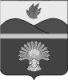 П О С Т А Н О В Л Е Н И ЕАДМИНИСТРАЦИИ ЖИРНОВСКОГОМУНИЦИПАЛЬНОГО РАЙОНА ВОЛГОГРАДСКОЙ ОБЛАСТИот 06.03.2024 № 333О внесении изменений в постановление администрации Жирновского муниципального района от 17.02.2020 № 137 «Об утверждении  административного регламента предоставления муниципальной услуги «Продажа земельных участков, находящихся в муниципальной собственности и земельных участков, государственная собственность на которые не разграничена, расположенных на территории Жирновского городского поселения и сельских  поселений, входящих в состав  Жирновского муниципального  района, без проведения торгов»В соответствии с Федеральным Законом от 27.07.2010 № 210-ФЗ                                                      «Об организации предоставления государственных и муниципальных услуг», постановлением администрации Жирновского муниципального района от 23.08.2018                  № 574 «О Порядке разработки и утверждения административных регламентов предоставления муниципальных услуг», в целях формирования реестра муниципальных услуг Жирновского муниципального района, руководствуясь Уставом Жирновского муниципального района, Уставом городского поселения Жирновское, администрация Жирновского муниципального района  п о с т а н о в л я е т:1. Изложить административный регламент  предоставления муниципальной услуги «Продажа земельных участков, находящихся в муниципальной собственности и земельных участков, государственная собственность на которые не разграничена, расположенных на территории Жирновского городского поселения и сельских  поселений, входящих в состав  Жирновского муниципального  района, без проведения торгов» в новой редакции (прилагается).2. Признать утратившим силу постановление администрации Жирновского муниципального района Волгоградской области от 21.06.2023 № 760 «О внесении изменений в постановление администрации Жирновского муниципального района от 17.02.2020 № 137 «Об утверждении  административного регламента предоставления муниципальной услуги «Продажа земельных участков, находящихся в муниципальной собственности и земельных участков, государственная собственность на которые не разграничена, расположенных на территории Жирновского городского поселения и сельских  поселений, входящих в состав  Жирновского муниципального  района, без проведения торгов».3. Постановление подлежит размещению на официальном сайте Жирновского муниципального района www.admzhirn.ru в подразделе «Административные регламенты» раздела «Муниципальные услуги» и опубликованию  в газете «Жирновские новости».4. Контроль за исполнением постановления возложить на первого заместителя главы администрации Жирновского муниципального района П.Н.Мармуру.Глава  Жирновского муниципального района                                                                                        А.Ф.Шевченко                                                                                                                                                                                                    УТВЕРЖДЕН                                                                                           постановлением администрации                                                                                        Жирновского муниципального                                               района   			                                 от 06.03.2024 № 333  Административный регламентпредоставления муниципальной услуги «Продажа земельных участков, находящихся в муниципальной собственности и земельных участков, государственная собственность на которые не разграничена, расположенных на территории Жирновского городского поселения и сельских  поселений, входящих в состав  Жирновского муниципального  района, без проведения торгов»1. Общие положения1.1. Предмет регулирования     Настоящий административный регламент устанавливает порядок предоставления муниципальной услуги «Продажа земельных участков, находящихся в муниципальной собственности и земельных участков, государственная собственность на которые не разграничена, расположенных на территории Жирновского городского поселения и сельских  поселений, входящих в состав  Жирновского муниципального  района, без проведения торгов» (далее – муниципальная услуга) и стандарт предоставления муниципальной услуги, в том числе определяет сроки и последовательность административных процедур при предоставлении муниципальной услуги администрацией Жирновского муниципального района.1.2. Заявителями на получение муниципальной услуги являются физические и юридические лица, а также их представители, действующие на основании полномочий, определенных в соответствии с законодательством Российской Федерации. Договор купли-продажи земельного участка заключается без проведения торгов в случае предоставления:- земельных участков, образованных из земельного участка, предоставленного по договору  аренды или договору безвозмездного пользования в целях комплексного освоения, развития территории, заключенных в соответствии с Федеральным законом                 от 24 июля 2008 года № 161 — ФЗ «О содействии развитию жилищного строительства, созданию объектов туристской инфраструктуры и иному развитию территорий"; (п.п 1.1 п 2 ст. 39.3 Земельного кодекса Российской Федерации, далее также — ЗК РФ)- земельных участков, образованных из земельного участка, предоставленного садоводческому или огородническому некоммерческому товариществу, за исключением земельных участков общего назначения, членам такого товарищества (п.п. 3 п. 2 ст. 39.3 ЗК РФ);- земельных участков, на котором расположены здания, сооружения, собственникам таких зданий, сооружений либо помещений в них в случаях, предусмотренных статьей 39.20 Земельного кодекса Российской Федерации (п.п. 6 п. 2 ст. 39.3 ЗК РФ);- земельных участков, находящихся в постоянном (бессрочном) пользовании юридических лиц, указанным юридическим лицам, за исключением лиц, указанных в пункте 2 статьи 39.9 Земельного кодекса Российской Федерации (п.п. 7 п. 2 ст. 39.3 ЗК РФ);- земельных участков крестьянскому (фермерскому) хозяйству или сельскохозяйственной организации в случаях, установленных Федеральным законом «Об обороте земель сельскохозяйственного назначения» (п.п. 8 п. 2 ст. 39.3 ЗК РФ);- земельных участков, предназначенных для ведения сельскохозяйственного производства и переданных в аренду гражданину или юридическому лицу, этому гражданину или этому юридическому лицу по истечении трех лет с момента заключения договора аренды с этим гражданином или этим юридическим лицом либо передачи прав и обязанностей по договору аренды земельного участка этому гражданину или этому юридическому лицу при условии отсутствия у уполномоченного органа информации о выявленных в рамках государственного земельного надзора и неустраненных нарушениях законодательства Российской Федерации при использовании такого земельного участка в случае, если этим гражданином или этим юридическим лицом заявление о заключении договора купли-продажи такого земельного участка без проведения торгов подано до дня истечения срока указанного договора аренды земельного участка (п.п. 9 п. 2 ст. 39.3 ЗК РФ);- земельных участков гражданам для индивидуального жилищного строительства, ведения личного подсобного хозяйства в границах населенного пункта, садоводства для собственных нужд, гражданам или крестьянским (фермерским) хозяйствам для осуществления крестьянским (фермерским) хозяйством его деятельности в соответствии со статьей 39.18  (п.п. 10 п 2 ст. 39.3 ЗК)- допускается наряду со случаями, предусмотренными Земельным кодексом Российской Федерации, продажа без проведения торгов земельного участка, находящегося в государственной или муниципальной собственности, и земельного участка, государственная собственность на который не разграничена, предназначенных для ведения личного подсобного хозяйства, ведения гражданами садоводства или огородничества для собственных нужд, отдыха (рекреации), производственной деятельности, нужд промышленности и предоставленных в аренду, при условии отсутствия у уполномоченного органа, предусмотренного статьей 39.2 Земельного кодекса Российской Федерации, информации о выявленных в рамках государственного земельного надзора и неустраненных нарушениях законодательства Российской Федерации при использовании такого земельного участка; (подп. "а" п. 1 постановления Правительства Российской Федерации от 09.04.2022 N 629 «Об особенностях регулирования земельных отношений в Российской Федерации в 2022 - 2024 годах, а также о случаях установления льготной арендной платы по договорам аренды земельных участков, находящихся в федеральной собственности, и размере такой платы» предоставление земельного участка в собственность за плату без проведения торгов допускается по данному основанию в 2022 - 2024 годах").1.3. Порядок информирования  заявителей о предоставлении муниципальной услуги1.3.1 Сведения о месте нахождения, контактных телефонах и графике работы администрации Жирновского муниципального района, организаций, участвующих в предоставлении муниципальной услуги, многофункционального центра  (далее – МФЦ):Администрация Жирновского муниципального района Волгоградской области  осуществляется прием заявителей по адресу: 403791, г. Жирновск, ул. Зои Космодемьянской, д.1:Понедельник - пятница - с 8.00 до 17.00;обеденный перерыв - с 12.00 до 13.00;суббота, воскресенье - выходные дни.Приемная - кабинет № 305, отдел управления муниципальным имуществом и земельных отношений – кабинет № 205.Справочные телефоны: (8-84454)-5-25-40; 5-22-39.Местонахождение и график работы МФЦ предоставления государственных и муниципальных услуг (далее именуется - МФЦ):	Официальная  информация  о  МФЦ (контактные данные, график работы      и т.д.) размещена на Едином портале сети центров и офисов "Мои Документы" (МФЦ) Волгоградской области в информационно-телекоммуникационной сети Интернет по адресу: http://mfc.volganet.ru(далее – официальный сайт МФЦ).      Информацию о местонахождении и графиках работы МФЦ также можно получить с использованием государственной информационной системы "Единый портал сети центров и офисов "Мои Документы" (МФЦ) Волгоградской области" (http://mfc.volganet.ru).1.3.2. Информацию о порядке предоставления муниципальной услуги заявитель может получить:непосредственно в администрации Жирновского муниципального района Волгоградской области (информационные стенды, устное информирование по телефону, а также на личном приеме муниципальными служащими администрации Жирновского  муниципального района;по почте, в том числе электронной (RA_Zhirn@volganet.ru), в случае письменного обращения заявителя;в сети Интернет на официальном сайте администрации Жирновского  муниципального района (www.admzhirn.ru), на официальном портале Губернатора и Администрации Волгоградской области (www.volgograd.ru),  на Едином портале государственных и муниципальных услуг, являющемся федеральной государственной информационной системой, обеспечивающей предоставление государственных и муниципальных услуг в электронной форме (далее – Единый портал государственных и муниципальных услуг) (www.gosuslugi.ru).2. Стандарт предоставления муниципальной услуги    2.1.  Наименование муниципальной услуги – «Продажа земельных участков, находящихся в муниципальной собственности и земельных участков, государственная собственность на которые не разграничена, расположенных на территории Жирновского городского поселения и сельских  поселений, входящих в состав  Жирновского муниципального  района, без проведения торгов»В случае, если земельный участок предстоит образовать или осуществить уточнение его границ в соответствии с Федеральным законом от 24.07.2007  № 221-ФЗ «О кадастровой деятельности», предоставление муниципальной услуги по продаже земельных участков, находящихся в муниципальной собственности Жирновского муниципального района, и земельных участков, государственная собственность на которые не разграничена, расположенных на территории сельских  поселений  Жирновского муниципального  района, без проведения торгов осуществляется с предварительным согласованием предоставления земельного участка.2.2. Муниципальная услуга предоставляется администрацией Жирновского муниципального района Волгоградской области (далее – уполномоченный орган).Структурным подразделением уполномоченного органа, осуществляющим непосредственное предоставление муниципальной услуги, является отдел управления муниципальным  имуществом и земельных отношений администрации Жирновского  муниципального района Волгоградской области. 2.3. Результатом предоставления муниципальной услуги  является:- решение администрации Жирновского муниципального района Волгоградской области о предварительном согласовании предоставления земельного участка;- решение администрации Жирновского муниципального района Волгоградской области об отказе в предварительном согласовании предоставления земельного участка; - проект договора купли-продажи земельного участка; - решение уполномоченного органа об отказе в предоставлении земельного участка без проведения торгов.2.4. Срок предоставления муниципальной услуги.2.4.1. Уполномоченный орган приостанавливает рассмотрение заявления о предварительном согласовании земельного участка в случае, если на дату поступления в уполномоченный орган заявления о предварительном согласовании земельного участка, образование которого предусмотрено приложенной к этому заявлению схемой расположения земельного участка или земельных участков на кадастровом плане территории (далее – схема расположения земельного участка), на рассмотрении уполномоченного органа находится представленная ранее другим лицом схема расположения земельного участка и местоположение земельных участков, образование которых предусмотрено этими схемами, частично или полностью совпадает, до принятия решения об утверждении направленной или представленной ранее схемы расположения земельного участка или до принятия решения об отказе в утверждении указанной схемы.2.4.2. Уполномоченный орган принимает и направляет заявителю решение о предварительном согласовании или решение об отказе в предварительном согласовании в срок не более чем 20 дней со дня поступления заявления о предварительном согласовании предоставления земельного участка в собственность за плату без проведения торгов (далее – заявление о предварительном согласовании, заявление).       В случае, если требуется согласование схемы расположения земельного участка в комитете природных ресурсов, лесного хозяйства и экологии Волгоградской области решение о предварительном согласовании (об отказе в предварительном согласовании) предоставления земельного участка принимается уполномоченным органом и направляется заявителю не позднее 35 дней со дня поступления заявления.2.4.3. Уполномоченный орган рассматривает заявление о предоставлении земельного участка без проведения торгов и по результатам  рассмотрения направляет заявителю проект договора купли-продажи земельного участка в трех экземплярах или решение об отказе в предоставлении земельного участка без проведения торгов в срок не более чем 20 дней с момента поступления указанного заявления в уполномоченный орган.2.4.4. В соответствии с постановлением Правительства Российской Федерации от 09.04.2022 № 629 «Об особенностях регулирования земельных отношений в Российской Федерации в 2022 - 2024 годах, а также о случаях установления льготной арендной платы по договорам аренды земельных участков, находящихся в федеральной собственности, и размере такой платы» сроки предоставления муниципальной услуги, установленные пунктами 2.4.2 и 2.4.3 настоящего административного регламента, в 2022-2024 годах составляют:для принятия и направления заявителю решения о предварительном согласовании (об отказе в предварительном согласовании) представления земельного участка - не более 14 календарных дней;для принятия и направления заявителю решения о предварительном согласовании (об отказе в предварительном согласовании) предоставления земельного участка в случае, если требуется согласование схемы расположения земельного участка в комитете природных ресурсов, лесного хозяйства и экологии Волгоградской области - не более 20 календарных дней;для рассмотрения заявления о предоставлении земельного участка и направления заявителю проекта договора купли-продажи земельного участка в трех экземплярах или решения об отказе в предоставлении земельного участка - не более 14 календарных днейАдминистративные процедуры, предусмотренные разделом 3 настоящего административного регламента, осуществляются в 2022 - 2024 годах в сокращенные сроки, обеспечивающие соблюдение установленных в настоящем пункте сроков предоставления муниципальной услуги.2.5. Правовыми основаниями для предоставления муниципальной услуги являются следующие нормативные правовые акты:Конституция Российской Федерации («Российская газета», № 7, 21.01.2009, Собрание законодательства Российской Федерации, 26.01.2009, № 4, ст. 445, «Парламентская газета», № 4, 23 - 29.01.2009);Земельный кодекс Российской Федерации от 25.10.2001 № 136-ФЗ (Собрание законодательства Российской Федерации, 2001, № 44, ст. 4147, «Парламентская газета», № 204 - 205, 30.10.2001, «Российская газета», № 211 - 212, 30.10.2001);Федеральный закон от 25.10.2001 № 137-ФЗ «О введении в действие Земельного кодекса Российской Федерации» (Собрание законодательства Российской Федерации, 2001, № 44, ст. 4148, «Парламентская газета», № 204 - 205, 30.10.2001, «Российская газета», № 211 - 212, 30.10.2001);Федеральный закон от 18.06.2001 № 78-ФЗ «О землеустройстве» («Парламентская газета», № 114 - 115, 23.06.2001, «Российская газета», № 118 - 119, 23.06.2001, Собрание законодательства РФ, 25.06.2001, № 26, ст. 2582);Федеральный закон от 27.07.2006 № 152-ФЗ «О персональных данных» («Российская газета», № 165, 29.07.2006, «Собрание законодательства РФ», 31.07.2006, № 31 (1 ч.), ст. 3451, «Парламентская газета», № 126-127, 03.08.2006);Федеральный закон от 02.05.2006 № 59-ФЗ «О порядке рассмотрения обращений граждан Российской Федерации» (Собрание законодательства Российской Федерации, 08.05.2006, № 19, ст. 2060, «Российская газета», № 95, 05.05.2006);Федеральный закон от 24.07.2007 № 221-ФЗ «О кадастровой деятельности» (Собрание законодательства Российской Федерации, 2007, № 31, ст. 4017, «Российская газета», № 165, 01.08.2007, «Парламентская газета», № 99 - 101, 09.08.2007);Федеральный закон от 27.07.2010 № 210-ФЗ «Об организации предоставления государственных и муниципальных услуг» (Собрание законодательства Российской Федерации, 02.08.2010, № 31, ст. 4179, «Российская газета», № 168, 30.07.2010);Федеральный закон от 06.04.2011 № 63-ФЗ «Об электронной подписи» («Парламентская газета», № 17, 08 - 14.04.2011, «Российская газета», № 75, 08.04.2011, «Собрание законодательства Российской Федерации», 11.04.2011, № 15, ст. 2036);Федеральный закон от 13.07.2015 № 218-ФЗ «О государственной регистрации недвижимости» («Российская газета», № 156, 17.07.2015, «Собрание законодательства РФ», 20.07.2015, № 29 (часть I), ст. 4344;постановление Правительства Российской Федерации от 25.08.2012 № 852 «Об утверждении Правил использования усиленной квалифицированной электронной подписи при обращении за получением государственных и муниципальных услуг и о внесении изменения в Правила разработки и утверждения административных регламентов предоставления государственных услуг» («Российская газета», № 200, 31.08.2012, «Собрание законодательства РФ», № 36, 03.09.2012, ст. 4903);постановление Правительства Российской Федерации от 26.03.2016 N 236 "О требованиях к предоставлению в электронной форме государственных и муниципальных услуг" (Официальный интернет-портал правовой информации http://www.pravo.gov.ru, 05.04.2016, "Российская газета", N 75, 08.04.2016, Собрание законодательства Российской Федерации, 11.04.2016, N 15, ст. 2084);постановление Правительства Российской Федерации от 09.04.2022 N 629 "Об особенностях регулирования земельных отношений в Российской Федерации в 2022 – 2024 годах, а также о случаях установления льготной арендной платы по договорам аренды земельных участков, находящихся в федеральной собственности, и размере такой платы" (Официальный интернет-портал правовой информации http://www.pravo.gov.ru, 12.04.2022, "Собрание законодательства Российской Федерации", 18.04.2022, N 16, ст. 2671); приказ  Федеральной службы государственной регистрации, кадастра и картографии от 19.04.2022 г. № П/0148 «Об утверждении требований к подготовке схемы расположения земельного участка или земельных участков на кадастровом плане территории и формату схемы расположения земельного участка или земельных участков на кадастровом плане территории при подготовке схемы расположения земельного участка или земельных участков на кадастровом плане территории в форме электронного документа, формы схемы расположения земельного участка или земельных участков на кадастровом плане территории, подготовка которой осуществляется в форме документа на бумажном носителе»приказ Федеральной службы государственной регистрации, кадастра и картографии от 02.09.2020 № П/0321 «Об утверждении перечня документов, подтверждающих право заявителя на приобретение земельного участка без проведения торгов» (Официальный интернет-портал правовой информации http://www.pravo.gov.ru, 02.10.2020)приказ Минэкономразвития России от 14.01.2015 № 7 «Об утверждении порядка и способов подачи заявлений об утверждении схемы расположения земельного участка или земельных участков на кадастровом плане территории, заявления о проведении аукциона по продаже земельного участка, находящегося в государственной или муниципальной собственности, или аукциона на право заключения договора аренды земельного участка, находящегося в государственной или муниципальной собственности, заявления о предварительном согласовании предоставления земельного участка, находящегося в государственной или муниципальной собственности, заявления о предоставлении земельного участка, находящегося в государственной или муниципальной собственности, и заявления о перераспределении земель и (или) земельных участков, находящихся в государственной или муниципальной собственности, и земельных участков, находящихся в частной собственности, в форме электронных документов с использованием информационно-телекоммуникационной сети «Интернет», а также требований к их формату»;Устав Жирновского муниципального района,Уставом городского поселения Жирновское.   2.6. Исчерпывающий перечень документов, необходимых для предоставления муниципальной услуги.2.6.1. Исчерпывающий перечень документов, которые заявитель должен представить самостоятельно для предварительного согласования предоставления земельного участка (далее  – предварительное согласование):2.6.1.1 Заявление о предварительном согласовании согласно приложению 1 к настоящему административному регламенту, в котором должны быть указаны: 1) фамилия, имя и (при наличии) отчество, место жительства заявителя, реквизиты документа, удостоверяющего личность заявителя (для гражданина);2) наименование и место нахождения заявителя (для юридического лица), а также государственный регистрационный номер записи о государственной регистрации юридического лица в едином государственном реестре юридических лиц и идентификационный номер налогоплательщика, за исключением случаев, если заявителем является иностранное юридическое лицо;3) кадастровый номер земельного участка, заявление, о предварительном согласовании предоставления которого подано (далее - испрашиваемый земельный участок), в случае, если границы такого земельного участка подлежат уточнению в соответствии с Федеральным законом «О государственной регистрации недвижимости»; 4) реквизиты решения об утверждении проекта межевания территории, если образование испрашиваемого земельного участка предусмотрено указанным проектом;5) кадастровый номер земельного участка или кадастровые номера земельных участков, из которых в соответствии с проектом межевания территории, со схемой расположения земельного участка или с проектной документацией лесных участков предусмотрено образование испрашиваемого земельного участка, в случае, если сведения о таких земельных участках внесены в Единый государственный реестр недвижимости; 6) основание предоставления земельного участка без проведения торгов из числа предусмотренных пунктом 2 статьи 39.3 Земельного кодекса Российской Федерации;7) вид права, на котором заявитель желает приобрести земельный участок, если предоставление земельного участка возможно на нескольких видах прав;8) цель использования земельного участка;9) реквизиты решения об изъятии земельного участка для государственных или муниципальных нужд в случае, если земельный участок предоставляется взамен земельного участка, изымаемого для государственных или муниципальных нужд;10) реквизиты решения об утверждении документа территориального планирования и (или) проекта планировки территории в случае, если земельный участок предоставляется для размещения объектов, предусмотренных указанными документом и (или) проектом;11) почтовый адрес и (или) адрес электронной почты для связи с заявителем.Примерная форма заявления о предварительном согласовании в электронной форме размещается уполномоченным органом на официальном сайте уполномоченного органа в сети «Интернет» (далее - официальный сайт) с возможностью его бесплатного копирования.        Заявление в форме электронного документа представляется в орган, уполномоченный в соответствии с законодательством Российской Федерации на принятие предусмотренного заявлением решения (далее - уполномоченный орган) по выбору заявителя:путем заполнения формы запроса, размещенной на официальном сайте уполномоченного органа в сети Интернет (далее - официальный сайт), в том числе посредством отправки через личный кабинет единого портала или местного портала;путем направления электронного документа в уполномоченный орган на официальную электронную почту (далее - представление посредством электронной почты).  
    В заявлении указывается один из следующих способов предоставления результатов рассмотрения заявления уполномоченным органом:в виде бумажного документа, который заявитель получает непосредственно при личном обращении;в виде бумажного документа, который направляется уполномоченным органом заявителю посредством почтового отправления;в виде электронного документа, размещенного на официальном сайте, ссылка на который направляется уполномоченным органом заявителю посредством электронной почты;в виде электронного документа, который направляется уполномоченным органом заявителю посредством электронной почты.В дополнение к указанным способам, в заявлении указывается способ предоставления результатов рассмотрения заявления уполномоченным органом в виде бумажного документа, который заявитель получает непосредственно при личном обращении, либо который направляется уполномоченным органом заявителю посредством почтового отправления, если результатом его рассмотрения является: - решение о предоставлении земельного участка; - решение о предварительном согласовании предоставления земельного участка; - подписание со стороны уполномоченного органа договора купли-продажи, договора аренды земельного участка, договора безвозмездного пользования земельным участком, соглашения о перераспределении.      Заявление в форме электронного документа подписывается по выбору заявителя (если заявителем является физическое лицо):      -  электронной подписью заявителя (представителя заявителя);  - усиленной квалифицированной электронной подписью заявителя (представителя заявителя).
    Заявление от имени юридического лица заверяется по выбору заявителя электронной подписью либо усиленной квалифицированной электронной подписью (если заявителем является юридическое лицо):                                     
 лица, действующего от имени юридического лица без доверенности;
представителя юридического лица, действующего на основании доверенности, выданной в соответствии с законодательством Российской Федерации.Сертификат ключа проверки усиленной неквалифицированной электронной подписи должен быть создан и использоваться в инфраструктуре, обеспечивающей информационно-технологическое взаимодействие информационных систем, используемых для предоставления государственных и муниципальных услуг в электронной форме, которая создается и проверяется с использованием средств электронной подписи и средств удостоверяющего центра, имеющих подтверждение соответствия требованиям, установленным федеральным органом исполнительной власти в области обеспечения безопасности, а также при наличии у владельца сертификата ключа проверки ключа простой электронной подписи, выданного ему при личном приеме.2.6.1.2. К заявлению о предварительном согласовании предоставления земельного участка прилагаются:1) документы, подтверждающие право заявителя на приобретение земельного участка без проведения торгов и предусмотренные перечнем, установленным уполномоченным Правительством Российской Федерации федеральным органом исполнительной власти, за исключением документов, которые должны быть представлены в уполномоченный орган в порядке межведомственного информационного взаимодействия;В случае обращения заявителя с использованием информационно-телекоммуникационной сети "Интернет" к заявлению в форме электронного документа прилагается копия документа, удостоверяющего личность заявителя (удостоверяющего личность представителя заявителя, если заявление представляется представителем заявителя) в виде электронного образа такого документа.      Представления данного документа не требуется в случае представления заявления в форме электронного документа посредством отправки через личный кабинет Единого портала государственных и муниципальных услуг, а также, если заявление подписано усиленной квалифицированной электронной подписью.2) схема расположения земельного участка в случае, если испрашиваемый земельный участок предстоит образовать и отсутствует проект межевания территории, в границах которой предстоит образовать такой земельный участок;3) проектная документация лесных участков в случае, если подано заявление о предварительном согласовании предоставления лесного участка, за исключением лесного участка, образуемого в целях размещения линейного объекта;4) документ, подтверждающий полномочия представителя заявителя, в случае, если с заявлением о предварительном согласовании предоставления земельного участка обращается представитель заявителя. В случае представления заявления в форме электронного документа представителем заявителя, действующим на основании доверенности, к заявлению также прилагается доверенность в виде электронного образа такого документа;5) заверенный перевод на русский язык документов о государственной регистрации юридического лица в соответствии с законодательством иностранного государства в случае, если заявителем является иностранное юридическое лицо; 6) подготовленный садоводческим или огородническим некоммерческим товариществом реестр членов такого товарищества в случае, если подано заявление о предварительном согласовании предоставления земельного участка или о предоставлении земельного участка в безвозмездное пользование такому товариществу;Документы, подтверждающие право заявителя на приобретение земельного участка без проведения торгов:2.6.2. Исчерпывающий перечень документов, которые заявитель должен представить самостоятельно для предоставления земельного участка без проведения торгов.2.6.2.1. Заявление о предоставлении земельного участка без проведения торгов согласно приложению 2 к настоящему административному регламенту, в котором должны быть указаны:1) фамилия, имя, отчество (при наличии), место жительства заявителя и реквизиты документа, удостоверяющего личность заявителя (для гражданина);2) наименование и место нахождения заявителя (для юридического лица), а также государственный регистрационный номер записи о государственной регистрации юридического лица в едином государственном реестре юридических лиц, идентификационный номер налогоплательщика, за исключением случаев, если заявителем является иностранное юридическое лицо;3) кадастровый номер испрашиваемого земельного участка;4) основание предоставления земельного участка без проведения торгов из числа предусмотренных пунктом 2 статьи 39.3 Земельного Кодекса Российской Федерации;5) вид права, на котором заявитель желает приобрести земельный участок, если предоставление земельного участка указанному заявителю допускается  на нескольких видах прав;6) реквизиты решения об изъятии земельного участка для государственных или муниципальных нужд в случае, если земельный участок предоставляется взамен земельного участка, изымаемого для государственных или муниципальных нужд;7) цель использования земельного участка;8) реквизиты решения об утверждении документа территориального планирования и (или) проекта планировки территории в случае, если земельный участок предоставляется для размещения объектов, предусмотренных этим документом и (или) этим проектом;9) реквизиты решения о предварительном согласовании предоставления земельного участка в случае, если испрашиваемый земельный участок образовывался или его границы уточнялись на основании данного решения;10) почтовый адрес и (или) адрес электронной почты для связи с заявителем.Примерная форма заявления о предоставлении земельного участка без проведения торгов в электронной форме размещается уполномоченным органом на официальном сайте уполномоченного органа в сети «Интернет» (далее - официальный сайт) с возможностью его бесплатного копирования.Заявление о предоставлении земельного участка без проведения торгов в форме электронного документа представляется в уполномоченный орган по выбору заявителя:путем заполнения формы запроса, размещенной на официальном сайте уполномоченного органа в сети Интернет (далее - официальный сайт), в том числе посредством отправки через личный кабинет единого портала или местного портала;путем направления электронного документа в уполномоченный орган на официальную электронную почту (далее - представление посредством электронной почты).  
    В заявлении указывается один из следующих способов предоставления результатов рассмотрения заявления уполномоченным органом:в виде бумажного документа, который заявитель получает непосредственно при личном обращении;в виде бумажного документа, который направляется уполномоченным органом заявителю посредством почтового отправления;в виде электронного документа, размещенного на официальном сайте, ссылка на который направляется уполномоченным органом заявителю посредством электронной почты;в виде электронного документа, который направляется уполномоченным органом заявителю посредством электронной почты.В дополнение к указанным способам, в заявлении указывается способ предоставления результатов рассмотрения заявления уполномоченным органом в виде бумажного документа, который заявитель получает непосредственно при личном обращении, либо который направляется уполномоченным органом заявителю посредством почтового отправления, если результатом его рассмотрения является: - решение о предоставлении земельного участка; - решение о предварительном согласовании предоставления земельного участка; - подписание со стороны уполномоченного органа договора купли-продажи, договора аренды земельного участка, договора безвозмездного пользования земельным участком, соглашения о перераспределении.      Заявление в форме электронного документа подписывается по выбору заявителя (если заявителем является физическое лицо):      -  электронной подписью заявителя (представителя заявителя);  - усиленной квалифицированной электронной подписью заявителя (представителя заявителя).
    Заявление от имени юридического лица заверяется по выбору заявителя электронной подписью либо усиленной квалифицированной электронной подписью (если заявителем является юридическое лицо):                                     
 лица, действующего от имени юридического лица без доверенности;
представителя юридического лица, действующего на основании доверенности, выданной в соответствии с законодательством Российской Федерации.Сертификат ключа проверки усиленной неквалифицированной электронной подписи должен быть создан и использоваться в инфраструктуре, обеспечивающей информационно-технологическое взаимодействие информационных систем, используемых для предоставления государственных и муниципальных услуг в электронной форме, которая создается и проверяется с использованием средств электронной подписи и средств удостоверяющего центра, имеющих подтверждение соответствия требованиям, установленным федеральным органом исполнительной власти в области обеспечения безопасности, а также при наличии у владельца сертификата ключа проверки ключа простой электронной подписи, выданного ему при личном приеме.2.6.2.2. К заявлению о предоставлении земельного участка без проведения торгов прилагаются документы, указанные в подпунктах 1, 4-7 пункта 2.6.1.2 настоящего административного регламента.Предоставление заявителем документов, указанных в подпунктах 1, 4-7 пункта 2.6.1.2 настоящего административного регламента, не требуется в случае, если данные документы направлялись в уполномоченный орган с заявлением о предварительном согласовании, по итогам рассмотрения которого принято решение о предварительном согласовании предоставления земельного участка без проведения торгов.В случаях, предусмотренных подпунктом 7 пункта 2 статьи 39.3 Земельного кодекса Российской Федерации, с заявлением о предоставлении земельного участка без проведения торгов заявитель также представляет заявление о прекращении права постоянного (бессрочного) пользования таким земельным участком.2.6.3. Перечень документов (информации), которые заявитель вправе представить по собственной инициативе.Заявитель вправе представить в уполномоченный орган по собственной инициативе следующие документы (информацию):В случае если заявитель не представил указанные  документы (информацию) по собственной инициативе, данные документы (информацию) уполномоченный орган самостоятельно запрашивает и получает в рамках межведомственного информационного взаимодействия.Выписка из ЕГРН об объекте недвижимости (об испрашиваемом земельном участке) не прилагается к заявлению о приобретении прав на земельный участок и не запрашивается уполномоченным органом посредством межведомственного информационного взаимодействия при предоставлении земельного участка с предварительным согласованием предоставления земельного участка в случае, если испрашиваемый земельный участок предстоит образовать. В случае если право на здание, сооружение, объект незавершенного строительства считается возникшим в силу федерального закона вне зависимости от момента государственной регистрации этого права в ЕГРН, то выписка из ЕГРН об объекте недвижимости (о здании, сооружении или об объекте незавершенного строительства, расположенном на испрашиваемом земельном участке) не прилагается к заявлению о приобретении прав на земельный участок и не запрашивается уполномоченным органом посредством межведомственного информационного взаимодействия.2.6.4.Заявления и документы, указанные в пунктах 2.6.1-2.6.3 настоящего административного регламента, могут быть представлены заявителями по их выбору в уполномоченный орган или МФЦ лично, либо направлены посредством почтовой связи на бумажном носителе, либо представлены в уполномоченный орган в форме электронного документа по выбору заявителя либо путем заполнения формы запроса, размещенной на официальном сайте уполномоченного органа в сети «Интернет», в том числе с использованием Единого портала государственных и муниципальных услуг либо путем направления электронного документа в уполномоченный орган на официальную электронную почту.Подготовка схемы расположения земельного участка осуществляется в форме электронного документа.1) В случае, если подготовку схемы расположения земельного участка обеспечивает гражданин в целях образования земельного участка для его предоставления гражданину в аренду без проведения торгов, подготовка данной схемы может осуществляться по выбору указанного гражданина в форме электронного документа или в форме документа на бумажном носителе.2) Подготовка схемы расположения земельного участка в форме электронного документа может осуществляться с использованием официального сайта федерального органа исполнительной власти, уполномоченного Правительством Российской Федерации на осуществление государственного кадастрового учета, государственной регистрации прав, ведение Единого государственного реестра недвижимости и предоставление сведений, содержащихся в Едином государственном реестре недвижимости  (далее - орган регистрации прав), в информационно-телекоммуникационной сети «Интернет» или с использованием иных технологических и программных средств. 3) Орган регистрации прав обеспечивает возможность подготовки схемы расположения земельного участка в форме электронного документа с использованием официального сайта указанного органа в информационно-телекоммуникационной сети "Интернет" любым заинтересованным лицом за плату. Размер такой платы и порядок ее взимания устанавливаются уполномоченным Правительством Российской Федерации федеральным органом исполнительной власти. (в ред. Федерального закона от 03.07.2016 N 361-ФЗ)Подготовка схемы расположения земельного участка в форме электронного документа органами государственной власти или органами местного самоуправления с использованием официального сайта органа регистрации прав в информационно-телекоммуникационной сети "Интернет" осуществляется без взимания платы. (в ред. Федерального закона от 03.07.2016 N 361-ФЗ)4) Форма схемы расположения земельного участка, подготовка которой осуществляется в форме документа на бумажном носителе, требования к формату схемы расположения земельного участка при подготовке схемы расположения земельного участка в форме электронного документа, требования к подготовке схемы расположения земельного участка устанавливаются уполномоченным Правительством Российской Федерации федеральным органом исполнительной власти.5) Схема расположения земельного участка утверждается решением исполнительного органа государственной власти или органа местного самоуправления, уполномоченных на предоставление находящихся в государственной или муниципальной собственности земельных участков, если иное не предусмотрено настоящим Кодексом.(в ред. Федерального закона от 03.07.2016 N 334-ФЗ)      6)  В решении об утверждении схемы расположения земельного участка в отношении каждого из земельных участков, подлежащих образованию в соответствии со схемой расположения земельного участка, указываются:      - площадь земельного участка, образуемого в соответствии со схемой расположения земельного участка;    - адрес земельного участка или при отсутствии адреса земельного участка иное   описание местоположения земельного участка;       -  кадастровый  номер  земельного  участка  или  кадастровые  номера  земельных   участков, из которых в соответствии со схемой расположения земельного участка предусмотрено образование земельного участка, в случае его образования из земельного участка, сведения о котором внесены в Единый государственный реестр недвижимости;(в ред. Федерального закона от 03.07.2016 N 361-ФЗ)     - территориальная зона, в границах которой образуется земельный участок, или в случае, если на образуемый земельный участок действие градостроительного регламента не распространяется или для образуемого земельного участка не устанавливается градостроительный регламент, вид разрешенного использования образуемого земельного участка;        - категория земель, к которой относится образуемый земельный участок.     7) Срок действия решения об утверждении схемы расположения земельного участка составляет два года.Подача документов через МФЦ осуществляется в соответствии с соглашением о взаимодействии, заключенным между МФЦ и уполномоченным органом, с момента вступления в силу соответствующего соглашения о взаимодействии.Копии документов должны быть заверены в установленном законодательством порядке или представлены с предъявлением подлинников.2.6.5. Уполномоченный орган не вправе требовать от заявителя:1) представления документов и информации или осуществления действий, представление или осуществление которых не предусмотрено нормативными правовыми актами, регулирующими отношения, возникающие в связи с предоставлением муниципальных услуг;2) представления документов и информации, в том числе подтверждающих внесение заявителем платы за предоставление государственных и муниципальных услуг, которые находятся в распоряжении органов, предоставляющих государственные услуги, органов, предоставляющих муниципальные услуги, иных государственных органов, органов местного самоуправления либо подведомственных государственным органам или органам местного самоуправления организаций, участвующих в предоставлении предусмотренных частью 1 статьи 1 настоящего Федерального закона государственных и муниципальных услуг, в соответствии с нормативными правовыми актами Российской Федерации, нормативными правовыми актами субъектов Российской Федерации, муниципальными правовыми актами, за исключением документов, включенных в определенный частью 6 настоящей статьи перечень документов. Заявитель вправе представить указанные документы и информацию в органы, предоставляющие государственные услуги, и органы, предоставляющие муниципальные услуги, по собственной инициативе;3) осуществления действий, в том числе согласований, необходимых для получения государственных и муниципальных услуг и связанных с обращением в иные государственные органы, органы местного самоуправления, организации, за исключением получения услуг и получения документов и информации, предоставляемых в результате предоставления таких услуг,  включенных в перечни, указанные в части 1 статьи 9 (в ред. Федерального закона от 27.07.2010 N 210-ФЗ)4) представления документов и информации, отсутствие и (или) недостоверность которых не указывались при первоначальном отказе в приеме документов, необходимых для предоставления государственной или муниципальной услуги, либо в предоставлении государственной или муниципальной услуги, за исключением следующих случаев:- изменение требований нормативных правовых актов, касающихся предоставления государственной или муниципальной услуги, после первоначальной подачи заявления о предоставлении муниципальной услуги;- наличие ошибок в заявлении о предоставлении государственной или муниципальной услуги и документах, поданных заявителем после первоначального отказа в приеме документов, необходимых для предоставления государственной или муниципальной услуги, либо в предоставлении государственной или муниципальной услуги и не включенных в представленный ранее комплект документов;- истечение срока действия документов или изменение информации после первоначального отказа в приеме документов, необходимых для предоставления государственной или  муниципальной услуги, либо в предоставлении муниципальной услуги;- выявление документально подтвержденного факта (признаков) ошибочного или противоправного действия (бездействия) должностного лица органа, предоставляющего государственную или муниципальную услугу, государственного или муниципального служащего, работника многофункционального центра, работника организации, предусмотренной частью 1.1 статьи 16 Федерального закона от 27.07.2010 № 210-ФЗ "Об организации предоставления государственных и муниципальных услуг", при первоначальном отказе в приеме документов, необходимых для предоставления муниципальной услуги, либо в предоставлении государственной и муниципальной услуги, о чем в письменном виде за подписью руководителя органа, предоставляющего муниципальную услугу, руководителя многофункционального центра при первоначальном отказе в приеме документов, необходимых для предоставления государственной и муниципальной услуги, либо руководителя организации, предусмотренной частью 1.1 статьи 16 Федерального закона от 27.07.2010 № 210-ФЗ "Об организации предоставления государственных и муниципальных услуг", уведомляется заявитель, а также приносятся извинения за доставленные неудобства;5) предоставления на бумажном носителе документов и информации, электронные образы которых ранее были заверены в соответствии с пунктом 7.2 части 1 статьи 16 Федерального закона от 27.07.2010 № 210-ФЗ "Об организации предоставления государственных и муниципальных услуг", за исключением случаев, если нанесение отметок на такие документы либо их изъятие является необходимым условием предоставления муниципальной услуги, и иных случаев, установленных федеральными законами.2.6.6. Заявители в целях получения государственных и муниципальных услуг обращаются в орган, предоставляющий государственные услуги, орган, предоставляющий муниципальные услуги, непосредственно или через многофункциональный центр. В электронной форме государственные и муниципальные услуги предоставляются способами, предусмотренными частью 2 статьи 19  Федерального закона от 27.07.2010 № 210-ФЗ "Об организации предоставления государственных и муниципальных услуг", с использованием единого портала государственных и муниципальных услуг, региональных порталов государственных и муниципальных услуг, официальных сайтов указанных органов в соответствии с нормативными правовыми актами, устанавливающими порядок предоставления государственных и муниципальных услуг.2.7. Исчерпывающий перечень оснований для отказа в приеме документов.При поступлении заявления и прилагаемых к нему документов в форме электронных документов с использованием информационно-телекоммуникационной сети Интернет уполномоченный орган отказывает в приеме к рассмотрению заявления в следующих случаях:заявление и прилагаемые к нему документы направлены с нарушением требований, установленных пунктами 2.6.1.1 и 2.6.2.1 настоящего административного регламента, Приказом № 7;в заявлении, подписанном усиленной квалифицированной электронной подписью (далее - квалифицированная подпись), выявлено несоблюдение установленных условий признания действительности данной подписи.2.8. Основания для возврата заявления о предварительном согласовании:В течение 10 дней со дня поступления заявления о предварительном согласовании предоставления земельного участка уполномоченный орган возвращает заявление заявителю, если:- заявление не соответствует требованиям, установленным пунктом 2.6.1.1 настоящего административного регламента;- заявление подано в иной уполномоченный орган;-  к заявлению не приложены документы, предусмотренные пунктом 2.6.1.2 настоящего административного регламента.2.9. Основания для возврата заявления о предоставлении земельного участка без проведения торгов:       В течение десяти дней со дня поступления заявления о предварительном согласовании предоставления земельного участка уполномоченный орган возвращает заявление заявителю, если оно не соответствует требованиям п.1 ст. 39.15 ЗК, подано в иной уполномоченный орган или к заявлению не приложены документы, предусмотренные п.2 ст. 39.15 ЗК, При этом заявителю должны быть указаны причины возврата заявления о предварительном согласовании предоставления земельного участка.    2.10. Основания для приостановления предоставления муниципальной услуги:    В случае, если на дату поступления в уполномоченный орган заявления о предварительном согласовании предоставления земельного участка, образование которого предусмотрено приложенной к этому заявлению схемой расположения земельного участка, на рассмотрении такого органа находится представленная ранее другим лицом схема расположения земельного участка и местоположение земельных участков, образование которых предусмотрено этими схемами, частично или полностью совпадает, уполномоченный орган принимает решение о приостановлении срока рассмотрения поданного позднее заявления о предварительном согласовании предоставления земельного участка и направляет принятое решение заявителю.   Срок рассмотрения поданного позднее заявления о предварительном согласовании предоставления земельного участка приостанавливается до принятия решения об утверждении направленной или представленной ранее схемы расположения земельного участка или до принятия решения об отказе в утверждении указанной схемы.2.10.1. Уполномоченный орган принимает решение об отказе в предварительном согласовании при наличии хотя бы одного из следующих оснований:1) схема расположения земельного участка, приложенная к заявлению о предварительном согласовании предоставления земельного участка, не может быть утверждена по одному из следующих оснований:- несоответствие схемы расположения земельного участка ее форме, формату или требованиям к ее подготовке, которые установлены в соответствии с пунктом 12 статьи 11.10 Земельного кодекса Российской Федерации;- полное или частичное совпадение местоположения земельного участка, образование которого предусмотрено схемой его расположения, с местоположением земельного участка, образуемого в соответствии с ранее принятым решением об утверждении схемы расположения земельного участка, срок действия которого не истек;- разработка схемы расположения земельного участка с нарушением предусмотренных статьей 11.9  Земельного кодекса Российской Федерации требований к образуемым земельным участкам;- несоответствие схемы расположения земельного участка утвержденному проекту планировки территории, землеустроительной документации, положению об особо охраняемой природной территории;- расположение земельного участка, образование которого предусмотрено схемой расположения земельного участка, в границах территории, для которой утвержден проект межевания территории, за исключением случаев, установленных федеральными законами;- разработка схемы расположения земельного участка, образование которого допускается исключительно в соответствии с утвержденным проектом межевания территории;2) земельный участок, который предстоит образовать, не может быть предоставлен заявителю по основаниям, указанным в подпунктах 1 - 13, 15 - 19, 22 и 23 пункта 2.10.3 настоящего административного регламента;3) земельный участок, границы которого подлежат уточнению в соответствии с Федеральным законом «О государственном кадастре недвижимости», не может быть предоставлен заявителю по основаниям, указанным в подпунктах 1 - 23 пункта 2.10.3 настоящего административного регламента;2.10.3. Основания для отказа в предоставлении земельного участка без проведения торгов.Уполномоченный орган принимает решение об отказе в предоставлении земельного участка,  находящегося в  муниципальной собственности и земельных участков, государственная собственность на которые не разграничена без проведения торгов при наличии хотя бы одного из следующих оснований:1) с заявлением о предоставлении земельного участка обратилось лицо, которое в соответствии с земельным законодательством не имеет права на приобретение земельного участка без проведения торгов;2) указанный в заявлении о предоставлении земельного участка земельный участок предоставлен на праве постоянного (бессрочного) пользования, безвозмездного пользования, пожизненного наследуемого владения или аренды, за исключением случаев, если с заявлением о предоставлении земельного участка обратился обладатель данных прав или подано заявление о предоставлении земельного участка в соответствии с подпунктом 10 пункта 2 статьи 39.10 ЗК3) указанный в заявлении о предоставлении земельного участка земельный участок образован в результате раздела земельного участка, предоставленного садоводческому или огородническому некоммерческому товариществу, за исключением случаев обращения с таким заявлением члена этого товарищества (если такой земельный участок является садовым или огородным) либо собственников земельных участков, расположенных в границах территории ведения гражданами садоводства или огородничества для собственных нужд (если земельный участок является земельным участком общего назначения);4) на указанном в заявлении о предоставлении земельного участка земельном участке расположены здание, сооружение, объект незавершенного строительства, принадлежащие гражданам или юридическим лицам, за исключением случаев, если на земельном участке расположены сооружения (в том числе сооружения, строительство которых не завершено), размещение которых допускается на основании сервитута, публичного сервитута, или объекты, размещенные в соответствии со статьей 39.36 Земельного кодекса Российской Федерации, либо с заявлением о предоставлении земельного участка обратился собственник этих здания, сооружения, помещений в них, этого объекта незавершенного строительства, а также случаев, если подано заявление о предоставлении земельного участка и в отношении расположенных на нем здания, сооружения, объекта незавершенного строительства принято решение о сносе самовольной постройки либо решение о сносе самовольной постройки или ее приведении в соответствие с установленными требованиями и в сроки, установленные указанными решениями, не выполнены обязанности, предусмотренные частью 11 статьи 55.32 Градостроительного кодекса Российской Федерации;5) на указанном в заявлении о предоставлении земельного участка земельном участке расположены здание, сооружение, объект незавершенного строительства, находящиеся в государственной или муниципальной собственности, за исключением случаев, если на земельном участке расположены сооружения (в том числе сооружения, строительство которых не завершено), размещение которых допускается на основании сервитута, публичного сервитута, или объекты, размещенные в соответствии со статьей 39.36 Земельного кодекса Российской Федерации, либо с заявлением о предоставлении земельного участка обратился правообладатель этих здания, сооружения, помещений в них, этого объекта незавершенного строительства;6) указанный в заявлении о предоставлении земельного участка земельный участок является изъятым из оборота или ограниченным в обороте и его предоставление не допускается на праве, указанном в заявлении о предоставлении земельного участка;7) указанный в заявлении о предоставлении земельного участка земельный участок является зарезервированным для государственных или муниципальных нужд в случае, если заявитель обратился с заявлением о предоставлении земельного участка в собственность, постоянное (бессрочное) пользование или с заявлением о предоставлении земельного участка в аренду, безвозмездное пользование на срок, превышающий срок действия решения о резервировании земельного участка, за исключением случая предоставления земельного участка для целей резервирования;8) указанный в заявлении о предоставлении земельного участка земельный участок расположен в границах территории, в отношении которой с другим лицом заключен договор о комплексном развитии территории, за исключением случаев, если с заявлением о предоставлении земельного участка обратился собственник здания, сооружения, помещений в них, объекта незавершенного строительства, расположенных на таком земельном участке, или правообладатель такого земельного участка;9) указанный в заявлении о предоставлении земельного участка земельный участок расположен в границах территории, в отношении которой с другим лицом заключен договор о комплексном развитии, или земельный участок образован из земельного участка, в отношении которого с другим лицом заключен договор о комплексном освоении территории, за исключением случаев, если такой земельный участок предназначен для размещения объектов федерального значения, объектов регионального значения или объектов местного значения и с заявлением о предоставлении такого земельного участка обратилось лицо, уполномоченное на строительство указанных объектов;10) указанный в заявлении о предоставлении земельного участка земельный участок образован из земельного участка, в отношении которого заключен договор о комплексном развитии территории, и в соответствии с утвержденной документацией по планировке территории предназначен для размещения объектов федерального значения, объектов регионального значения или объектов местного значения, за исключением случаев, если с заявлением о предоставлении в аренду земельного участка обратилось лицо, с которым заключен договор о комплексном развитии территории, предусматривающий обязательство данного лица по строительству указанных объектов;11) указанный в заявлении о предоставлении земельного участка земельный участок является предметом аукциона, извещение о проведении которого размещено в соответствии с пунктом 19 статьи 39.11 Земельного кодекса Российской Федерации;12) в отношении земельного участка, указанного в заявлении о его предоставлении, поступило предусмотренное подпунктом 6 пункта 4 статьи 39.11 Земельного кодекса Российской Федерации заявление о проведении аукциона по его продаже или аукциона на право заключения договора его аренды при условии, что такой земельный участок образован в соответствии с подпунктом 4 пункта 4 статьи 39.11 Земельного кодекса Российской Федерации и уполномоченным органом не принято решение об отказе в проведении этого аукциона по основаниям, предусмотренным пунктом 8 статьи 39.11 Земельного кодекса Российской Федерации;13) в отношении земельного участка, указанного в заявлении о его предоставлении, опубликовано и размещено в соответствии с подпунктом 1 пункта 1 статьи 39.18 Земельного кодекса Российской Федерации извещение о предоставлении земельного участка для индивидуального жилищного строительства, ведения личного подсобного хозяйства, ведения гражданами садоводства для собственных нужд или осуществления крестьянским (фермерским) хозяйством его деятельности;14) разрешенное использование земельного участка не соответствует целям использования такого земельного участка, указанным в заявлении о предоставлении земельного участка, за исключением случаев размещения линейного объекта в соответствии с утвержденным проектом планировки территории;14.1) испрашиваемый земельный участок полностью расположен в границах зоны с особыми условиями использования территории, установленные ограничения использования земельных участков в которой не допускают использования земельного участка в соответствии с целями использования такого земельного участка, указанными в заявлении о предоставлении земельного участка;15) испрашиваемый земельный участок не включен в утвержденный в установленном Правительством Российской Федерации порядке перечень земельных участков, предоставленных для нужд обороны и безопасности и временно не используемых для указанных нужд, в случае, если подано заявление о предоставлении земельного участка в соответствии с подпунктом 10 пункта 2 статьи 39.10 настоящего Кодекса;16) площадь земельного участка, указанного в заявлении о предоставлении земельного участка садоводческому или огородническому некоммерческому товариществу, превышает предельный размер, установленный пунктом 6 статьи 39.10 Земельного кодекса Российской Федерации;17) указанный в заявлении о предоставлении земельного участка земельный участок в соответствии с утвержденными документами территориального планирования и (или) документацией по планировке территории предназначен для размещения объектов федерального значения, объектов регионального значения или объектов местного значения и с заявлением о предоставлении земельного участка обратилось лицо, не уполномоченное на строительство этих объектов;18) указанный в заявлении о предоставлении земельного участка земельный участок предназначен для размещения здания, сооружения в соответствии с государственной программой Российской Федерации, государственной программой субъекта Российской Федерации и с заявлением о предоставлении земельного участка обратилось лицо, не уполномоченное на строительство этих здания, сооружения;19) предоставление земельного участка на заявленном виде прав не допускается;20) в отношении земельного участка, указанного в заявлении о его предоставлении, не установлен вид разрешенного использования;21) указанный в заявлении о предоставлении земельного участка земельный участок не отнесен к определенной категории земель;22) в отношении земельного участка, указанного в заявлении о его предоставлении, принято решение о предварительном согласовании его предоставления, срок действия которого не истек, и с заявлением о предоставлении земельного участка обратилось иное не указанное в этом решении лицо;23) указанный в заявлении о предоставлении земельного участка земельный участок изъят для государственных или муниципальных нужд и указанная в заявлении цель предоставления такого земельного участка не соответствует целям, для которых такой земельный участок был изъят, за исключением земельных участков, изъятых для государственных или муниципальных нужд в связи с признанием многоквартирного дома, который расположен на таком земельном участке, аварийным и подлежащим сносу или реконструкции;24) границы земельного участка, указанного в заявлении о его предоставлении, подлежат уточнению в соответствии с Федеральным законом «О государственной регистрации недвижимости»; 25) площадь земельного участка, указанного в заявлении о его предоставлении, превышает его площадь, указанную в схеме расположения земельного участка, проекте межевания территории или в проектной документации лесных участков, в соответствии с которыми такой земельный участок образован, более чем на десять процентов;  26) с заявлением о предоставлении земельного участка, включенного в перечень государственного имущества или перечень муниципального имущества, предусмотренные частью 4 статьи 18 Федерального закона от 24.07.2007 № 209-ФЗ «О развитии малого и среднего предпринимательства в Российской Федерации», обратилось лицо, которое не является субъектом малого или среднего предпринимательства, или лицо, в отношении которого не может оказываться поддержка в соответствии с частью 3 статьи 14 указанного Федерального закона;2.11. Муниципальная услуга предоставляется  бесплатно.2.12. Максимальное время ожидания в очереди при подаче заявления и при получении результата предоставления муниципальной услуги составляет 15 минут.        2.13. Срок регистрации заявления и прилагаемых к нему документов составляет:        - на личном приеме граждан  –  не  более 20* минут;        - при поступлении заявления и документов по почте, информационной системе или через МФЦ – не более 3* дней со дня поступления в уполномоченный орган;        (срок регистрации заявления не должен превышать 3 дней).- при поступлении заявления в форме электронного документа, в том числе посредством Единого портала государственных и муниципальных услуг - не позднее 1 рабочего дня, следующего за днем поступления заявления в уполномоченный орган.2.14. Требования к помещениям, в которых предоставляется муниципальная услуга, к залу ожидания, местам для заполнения запросов о предоставлении муниципальной услуги, информационным стендам с образцами их заполнения и перечнем документов, необходимых для предоставления муниципальной услуги, в том числе к обеспечению доступности для инвалидов указанных объектов в соответствии с законодательством Российской Федерации о социальной защите инвалидов2.14.1. Требования к помещениям, в которых предоставляется муниципальная услуга.Помещения, в которых предоставляется муниципальная услуга, обеспечиваются необходимыми для предоставления муниципальной услуги оборудованием (компьютерами, средствами связи, оргтехникой), канцелярскими принадлежностями, информационными и справочными материалами, наглядной информацией, стульями и столами).Помещения уполномоченного органа должны соответствовать санитарным правилам СП 2.2.3670-20 "Санитарно-эпидемиологические требования к условиям труда", утвержденным постановлением Главного государственного санитарного врача Российской Федерации от 02.12.2020 № 40, и быть оборудованы средствами пожаротушения.Вход и выход из помещений оборудуются соответствующими указателями.Вход в уполномоченный орган оборудуется информационной табличкой (вывеской), содержащей информацию о наименовании, месте нахождения и режиме работы.Кабинеты оборудуются информационной табличкой (вывеской), содержащей информацию о наименовании уполномоченного органа (структурного подразделения), осуществляющего предоставление муниципальной услуги.2.14.2. Требования к местам ожидания.Места ожидания должны соответствовать комфортным условиям для заявителей и оптимальным условиям работы специалистов уполномоченного органа.Места ожидания должны быть оборудованы стульями, кресельными секциями, скамьями.2.14.3. Требования к местам приема заявителей.Прием заявителей осуществляется в специально выделенных для этих целей помещениях.Каждое рабочее место специалистов уполномоченного органа должно быть оборудовано персональным компьютером с возможностью доступа к необходимым информационным базам данных, печатающим и копирующим устройствам.При организации рабочих мест должна быть предусмотрена возможность свободного входа и выхода специалистов уполномоченного органа из помещения при необходимости.Места сдачи и получения документов заявителями, места для информирования заявителей и заполнения необходимых документов оборудуются стульями (креслами) и столами и обеспечиваются писчей бумагой и письменными принадлежностями.2.14.4. Требования к информационным стендам.В помещениях уполномоченного органа, предназначенных для работы с заявителями, размещаются информационные стенды, обеспечивающие получение информации о предоставлении муниципальной услуги.На информационных стендах, официальном сайте уполномоченного органа размещаются следующие информационные материалы:извлечения из законодательных и нормативных правовых актов, содержащих нормы, регулирующие деятельность по исполнению муниципальной услуги;текст настоящего Административного регламента;информация о порядке исполнения муниципальной услуги;перечень документов, необходимых для предоставления муниципальной услуги;формы и образцы документов для заполнения.сведения о месте нахождения и графике работы наименование администрации муниципального образования и МФЦ;справочные телефоны;адреса электронной почты и адреса Интернет-сайтов;информация о месте личного приема, а также об установленных для личного приема днях и часах.При изменении информации по исполнению муниципальной услуги осуществляется ее периодическое обновление.Визуальная, текстовая и мультимедийная информация о порядке предоставления муниципальной услуги размещается на информационном стенде или информационном терминале (устанавливается в удобном для граждан месте), а также в федеральной государственной информационной системе «Единый портал государственных и муниципальных услуг (функций)» (www.gosuslugi.ru), на официальном портале Губернатора и Администрации Волгоградской области в разделе «Государственные услуги» (www.volgograd.ru), а также на официальном сайте уполномоченного органа (адрес сайта www.admzhirn.ru)Оформление визуальной, текстовой и мультимедийной информации о порядке предоставления муниципальной услуги должно соответствовать оптимальному зрительному и слуховому восприятию этой информации гражданами.2.14.5. Требования к обеспечению доступности предоставления муниципальной услуги для инвалидов.В целях обеспечения условий доступности для инвалидов муниципальной услуги должно быть обеспечено:- оказание специалистами помощи инвалидам в посадке в транспортное средство и высадке из него перед входом в помещения, в которых предоставляется муниципальная услуга, в том числе с использованием кресла-коляски;- беспрепятственный вход инвалидов в помещение и выход из него;- возможность самостоятельного передвижения инвалидов по территории организации, помещения, в которых оказывается муниципальная услуга;- сопровождение инвалидов, имеющих стойкие расстройства функции зрения и самостоятельного передвижения, и оказание им помощи на территории организации, помещения, в которых оказывается муниципальная услуга;- надлежащее размещение оборудования и носителей информации, необходимых для обеспечения беспрепятственного доступа инвалидов в помещения и к услугам, с учетом ограничений их жизнедеятельности;- дублирование необходимой для инвалидов звуковой и зрительной информации, а также надписей, знаков и иной текстовой и графической информации знаками, выполненными рельефно-точечным шрифтом Брайля;- допуск сурдопереводчика и тифлосурдопереводчика;- допуск собаки-проводника при наличии документа, подтверждающего ее специальное обучение и выданного по форме и в порядке, которые определяются федеральным органом исполнительной власти, осуществляющим функции по выработке и реализации государственной политики и нормативно-правовому регулированию в сфере социальной защиты населения;- предоставление при необходимости услуги по месту жительства инвалида или в дистанционном режиме;- оказание специалистами иной необходимой помощи инвалидам в преодолении барьеров, препятствующих получению ими услуг наравне с другими лицами.2.15. Показателями  доступности и качества муниципальной услуги являются предоставление муниципальной услуги или осуществление отдельных административных процедур в электронной форме, получение заявителем информации о ходе предоставления муниципальной услуги с использованием средств телефонной связи, электронного информирования, соблюдение сроков предоставления муниципальной услуги,  отсутствие жалоб и претензий со стороны заявителя, а также судебных актов о признании незаконными решений, действий (бездействия) уполномоченного органа и должностных лиц уполномоченного органа. 2.16. Особенности осуществления отдельных административных процедур в электронной форме и предоставления муниципальной услуги через МФЦ установлены в разделе 3 настоящего административного регламента.3. Состав, последовательность и сроки выполнения  административных процедур, требования к порядку их выполнения, в том числе особенности выполнения административных процедур в электронной форме, а также особенности выполнения административных процедур в МФЦПредоставление муниципальной услуги включает в себя следующие административные процедуры:    1) прием и регистрация заявления о предварительном согласовании, в том числе, поступившего в электронной форме и прилагаемых к нему документов либо отказ в приеме к рассмотрению заявления;2) возврат заявления о предварительном согласовании предоставления земельного участка и приложенных к нему документов;3) приостановление срока рассмотрения заявления о предварительном согласовании;4) формирование и направление межведомственных запросов о предоставлении документов (информации), необходимых для предварительного согласования;5) направление схемы расположения земельного участка на согласование в комитет природных ресурсов, лесного хозяйства и экологии Волгоградской области; 6) рассмотрение заявления о предварительном согласовании, принятие решения по итогам рассмотрения;7) прием и регистрация заявления о предоставлении земельного участка без проведения торгов, в том числе, поступившего в электронной форме и прилагаемых к нему документов либо отказ в приеме к рассмотрению заявления;8) возврат заявления о предоставлении земельного участка;9) формирование и направление межведомственных запросов о предоставлении документов (информации), необходимых для предоставления земельного участка;10) рассмотрение заявления о предоставлении земельного участка без проведения торгов и принятие решения об отказе в предоставлении земельного участка без проведения торгов или направление заявителю проекта договора купли-продажи земельного участка.3.1. Прием и регистрация заявления о предварительном согласовании, в том числе, поступившего в электронной форме и прилагаемых к нему документов либо отказ в приеме к рассмотрению заявления;3.1.1. Основанием для начала административной процедуры является поступление в уполномоченный орган заявления о предварительном согласовании и прилагаемых к нему документов, предусмотренных пунктом 2.6.1 настоящего административного регламента на личном приеме, через МФЦ, почтовым отправлением, в электронной форме или с использованием Единого портала государственных и муниципальных услуг.3.1.2. Прием заявления о предварительном согласовании и прилагаемых к нему документов осуществляет должностное лицо уполномоченного органа, ответственное за предоставление муниципальной услуги.3.1.3. Должностное лицо уполномоченного органа, ответственное за предоставление муниципальной услуги, принимает и регистрирует заявление о предварительном согласовании с прилагаемыми к нему документами, а также заверяет копии документов, представленных заявителем в подлиннике.3.1.4. Получение заявления и прилагаемых к нему документов подтверждается уполномоченным органом путем выдачи (направления) заявителю расписки в получении документов.Получение заявления о предварительном согласовании в форме электронного документа и прилагаемых к нему документов подтверждается уполномоченным органом путем направления заявителю уведомления, содержащего входящий регистрационный номер заявления, дату получения уполномоченным органом указанного заявления и прилагаемых к нему документов, а также перечень наименований файлов, представленных в форме электронных документов, с указанием их объема (далее - уведомление о получении заявления).Уведомление о получении заявления направляется указанным заявителем в заявлении способом не позднее рабочего дня, следующего за днем поступления заявления в уполномоченный орган.3.1.5. В случае представления заявления о предварительном согласовании в форме электронного документа должностное лицо уполномоченного органа, ответственное за предоставление муниципальной услуги, в течение 1 рабочего дня с момента его регистрации проводит процедуру проверки заявления и прилагаемых к нему документов на соответствие требованиям пункта 2.6.1.1 настоящего административного регламента, Приказа № 7, а также на предмет соблюдения установленных условий признания действительности в заявлении квалифицированной подписи.При наличии оснований, предусмотренных пунктом 2.7 настоящего административного регламента, уполномоченный орган принимает решение об отказе в приеме к рассмотрению заявления.В случае выявления в результате проверки в заявлении и прилагаемых к нему документов нарушений требований, установленных пунктом 2.6.1.1 настоящего административного регламента, Приказом № 7, уполномоченный орган не позднее пяти рабочих дней со дня представления такого заявления направляет заявителю на указанный в заявлении адрес электронной почты (при наличии) заявителя или иным указанным в заявлении способом уведомление с указанием допущенных нарушений требований, в соответствии с которыми должно быть представлено заявление.В случае, если в результате проверки квалифицированной подписи будет выявлено несоблюдение установленных условий признания ее действительности, уполномоченный орган в течение трех дней со дня завершения проведения такой проверки принимает решение об отказе в приеме к рассмотрению обращения за получением услуг и направляет заявителю уведомление об этом в электронной форме с указанием пунктов статьи 11 Федерального закона от 06.04.2011 N 63-ФЗ "Об электронной подписи",, которые послужили основанием для принятия указанного решения. 3.1.6. Максимальный срок исполнения административной процедуры:        - при личном приеме граждан  –  не  более 20* минут;        - при поступлении заявления и документов по почте, через МФЦ – не более 3 дней со дня поступления в уполномоченный орган;(максимальный срок не может превышать 3 дней и должен соответствовать сроку, установленному в пункте 2.14 настоящего административного регламента)- при поступлении заявления в электронной форме, в том числе посредством Единого портала государственных и муниципальных услуг:регистрация заявления осуществляется не позднее 1 рабочего дня, следующего за днем поступления заявления в уполномоченный орган;уведомление с указанием допущенных нарушений требований к электронной форме документов направляется заявителю не позднее 5 рабочих дней со дня поступления заявления в уполномоченный орган;уведомление об отказе в приеме к рассмотрению заявления, в случае выявления в ходе проверки квалифицированной подписи заявителя несоблюдения установленных условий признания ее действительности направляется в течение 3 дней со дня завершения проведения такой проверки. 3.1.7. Результатом исполнения административной процедуры является:- прием и регистрация заявления о предварительном согласовании, выдача (направление в электронном виде или в МФЦ) заявителю расписки в получении заявления и приложенных к нему документов (уведомления о получении заявления);- направление заявителю, направившему заявление в форме электронного документа, уведомления о допущенных нарушениях требований, в соответствии с которыми должно быть представлено данное заявление или направление уведомления об отказе в приеме к рассмотрению заявления (в случае выявления несоблюдения установленных условий признания действительности квалифицированной подписи).3.2. Возврат заявления о предварительном согласовании предоставления земельного участка и приложенных к нему документов.3.2.1. Основанием для начала административной процедуры является прием и регистрация заявления о предварительном согласовании.3.2.2. Должностное лицо уполномоченного органа, ответственное за предоставление муниципальной услуги, проверяет поступивший пакет документов на предмет выявления оснований, указанных в пункте 2.8 настоящего административного регламента, и в случае их выявления подготавливает проект письма в адрес заявителя о возврате заявления и приложенных к нему документов с указанием причины возврата (далее – письмо) и передает его на подпись руководителю уполномоченного органа или уполномоченному им должностному лицу.В случае отсутствия оснований для возврата заявления о предварительном согласовании, указанных в пункте 2.8 настоящего административного регламента, должностное лицо уполномоченного органа, ответственное за предоставление муниципальной услуги, переходит к выполнению следующей административной процедуры, предусмотренной пунктом 3.3 настоящего административного регламента.3.2.3. Руководитель уполномоченного органа или уполномоченное им должностное лицо рассматривает полученный проект письма и в случае отсутствия замечаний подписывает его.3.2.4. Должностное лицо уполномоченного органа, ответственное за предоставление муниципальной услуги, регистрирует письмо в установленном порядке и обеспечивает направление в адрес заявителя (вручение заявителю, его представителю) данного письма и полученного от заявителя комплекта документов. 3.2.5. Максимальный срок исполнения административной процедуры – 10 дней  со дня поступления заявления.3.2.6. Результатом исполнения административной процедуры является возврат заявителю заявления о предварительном согласовании предоставления земельного участка с указанием причин возврата.3.3. Приостановление срока рассмотрения заявления о предварительном согласовании.3.3.1. Основанием для начала административной процедуры является нахождение на рассмотрении уполномоченного органа представленной ранее другим лицом схемы расположения земельного участка.3.3.2. В случае, если на дату поступления в уполномоченный орган заявления о предварительном согласовании земельного участка, образование которого предусмотрено приложенной к этому заявлению схемой расположения земельного участка, на рассмотрении уполномоченного органа находится представленная ранее другим лицом схема расположения земельного участка и местоположение земельных участков, образование которых предусмотрено этими схемами, частично или полностью совпадает, уполномоченный орган принимает решение о приостановлении срока рассмотрения поданного позднее заявления о предварительном согласовании и направляет принятое решение заявителю.Срок рассмотрения поданного позднее заявления о предварительном согласовании приостанавливается до принятия решения об утверждении направленной или представленной ранее схемы расположения земельного участка или до принятия решения об отказе в утверждении указанной схемы.3.3.3. В случае отсутствия обстоятельств, предусмотренных пунктом 3.3.2 настоящего административного регламента, должностное лицо уполномоченного органа, ответственное за предоставление муниципальной услуги, переходит к исполнению следующей административной процедуры настоящего административного регламента.3.3.4. Максимальный срок исполнения административной процедуры -  1 день со дня окончания приема документов и регистрации заявления.3.3.5. Результатом исполнения административной процедуры является  приостановление срока рассмотрения поданного позднее заявления о предварительном согласовании и направление принятого решения заявителю. 3.4. Формирование и направление межведомственных запросов о предоставлении документов (информации), необходимых для предварительного согласования.3.4.1. Основанием для начала административной процедуры является не представление заявителем по собственной инициативе документов, предусмотренных пунктом 2.6.3 настоящего административного регламента.3.4.2. В случае если документы (информация), предусмотренные пунктом 2.6.3 настоящего административного регламента, не были представлены заявителем по собственной инициативе или уполномоченному органу для предоставления муниципальной услуги необходима дополнительная информация, должностное лицо уполномоченного органа, ответственное за предоставление муниципальной услуги, готовит и направляет в установленном законодательством порядке межведомственные запросы в органы, в распоряжении которых находятся указанные документы и информация. Выписка из ЕГРН об объекте недвижимости (об испрашиваемом земельном участке) не запрашивается уполномоченным органом посредством межведомственного информационного взаимодействия при предоставлении земельного участка с предварительным согласованием предоставления земельного участка в случае, если испрашиваемый земельный участок предстоит образовать. При поступлении заявления от гражданина о предоставлении земельного участка, предусмотренного абзацем девятым пункта 1.2 настоящего административного регламента, уполномоченный орган направляет межведомственный запрос о предоставлении информации о выявленных в рамках государственного земельного надзора и неустраненных нарушениях законодательства Российской Федерации при использовании такого земельного участка в органы, в распоряжении которых находится указанная информация (запрос направляется при отсутствии в распоряжении уполномоченного органа соответствующей информации).3.4.3. В случае если заявителем самостоятельно представлены все документы, необходимые для предоставления муниципальной услуги и в распоряжении уполномоченного органа имеется вся информация, необходимая для ее предоставления, должностное лицо уполномоченного органа, ответственное за предоставление муниципальной услуги, переходит к исполнению следующей административной процедуры настоящего административного регламента.3.4.4. Максимальный срок исполнения административной процедуры -  3 дня со дня окончания приема документов и регистрации заявления.3.4.5. Результатом исполнения административной процедуры является формирование и направление межведомственных запросов о предоставлении документов (информации).3.5. Направление схемы расположения земельного участка на согласование в комитет природных ресурсов, лесного хозяйства и экологии Волгоградской области.3.5.1. Основанием для начала административной процедуры является поступление в уполномоченный орган на личном приеме, через МФЦ, почтовым отправлением, в электронной форме или с использованием Единого портала государственных и муниципальных услуг заявления о предварительном согласовании. 3.5.2. Уполномоченный орган направляет схему расположения земельного участка на согласование в комитет природных ресурсов, лесного хозяйства и экологии Волгоградской области за исключением случаев, предусмотренных пунктом 3.5.3 настоящего административного регламента.3.5.3. Согласование схемы расположения земельного участка и проведение данной административной процедуры не требуется в случаях образования земельного участка из земель, которые находятся в государственной собственности и расположены:1) в границах населенного пункта;2) в границах территориальной зоны, которая не является территориальной зоной сельскохозяйственного использования, расположена за границами населенного пункта, разрешенное использование земельных участков в пределах которой не связано с использованием лесов и которая не является смежной с лесничеством;3) в границах территориальной зоны, сведения о границах которой внесены в Единый государственный реестр недвижимости;4) в границах сельских поселений Жирновского муниципального района, в которых отсутствуют лесничества;5) в границах сельских поселений Жирновского муниципального района, которых сведения о границах лесничеств внесены в Единый государственный реестр недвижимости.3.5.4. Должностное лицо уполномоченного органа, ответственное за предоставление муниципальной услуги, при наличии оснований, предусмотренных пунктом 3.5.3 настоящего административного регламента, переходит к исполнению следующей административной процедуры, предусмотренной настоящим административным регламентом. 3.5.5. Максимальный срок исполнения административной процедуры - в течение 10 дней со дня поступления заявления. 3.5.6. Результатом исполнения административной процедуры является  направление схемы расположения земельного участка на согласование в комитет природных ресурсов, лесного хозяйства и экологии Волгоградской области.3.6. Рассмотрение заявления о предварительном согласовании, принятие решения по итогам рассмотрения.   3.6.1. Основанием для начала выполнения административной процедуры является получение должностным лицом уполномоченного органа, ответственным за предоставление муниципальной услуги, всех документов (информации), необходимых для предоставления муниципальной услуги.Основанием для начала выполнения административной процедуры является также истечение определенного пунктом 4 статьи 3.5 Федерального закона от 25.10.2001 № 137-ФЗ «О введении в действие Земельного кодекса Российской Федерации» (далее – Федеральный закон  № 137-ФЗ) 20 дневного срока со дня направления в комитет природных ресурсов, лесного хозяйства и экологии Волгоградской области на согласование схемы расположения земельного участка, государственная собственность на который не разграничена, и непоступление в уполномоченный орган уведомления об отказе в согласовании схемы. В данном случае в соответствии с пунктом 9 статьи 3.5 Федерального закона № 137-ФЗ схема считается согласованной.3.6.2. Должностное лицо уполномоченного органа, ответственное за предоставление муниципальной услуги, рассматривает представленные документы и информацию на предмет отсутствия (наличия) оснований для отказа в предварительном согласовании земельного участка, предусмотренных пунктом 2.10.2 настоящего административного регламента.3.6.3. По итогам рассмотрения должностное лицо уполномоченного органа, ответственное за предоставление муниципальной услуги, готовит проект решения о предварительном согласовании предоставления земельного участка или проект решения об отказе в предварительном согласовании предоставления земельного участка.    Проект решения об отказе в предварительном согласовании предоставления земельного участка готовится должностным лицом уполномоченного органа при наличии оснований для отказа в предварительном согласовании предоставления земельного участка, предусмотренных пунктом 2.10.2 настоящего административного регламента.3.6.4. При принятии решения о предварительном согласовании предоставления земельного участка, в случае если к заявлению о предварительном согласовании, поданному гражданином, приложена схема расположения земельного участка, подготовленная в форме документа на бумажном носителе, уполномоченный орган без взимания платы с заявителя обеспечивает подготовку в форме электронного документа схемы расположения земельного участка, местоположение границ которого соответствует местоположению границ земельного участка, указанному в схеме расположения земельного участка, подготовленной в форме документа на бумажном носителе.3.6.5. В случае, если испрашиваемый земельный участок предстоит образовать в соответствии со схемой расположения земельного участка, решение о предварительном согласовании предоставления земельного участка должно содержать указание на утверждение схемы его расположения. В этом случае обязательным приложением к решению о предварительном согласовании предоставления земельного участка, направленному заявителю, является схема расположения земельного участка.3.6.6. При наличии в письменной форме согласия лица, обратившегося с заявлением о предварительном согласовании, который предстоит образовать в соответствии со схемой расположения земельного участка, уполномоченный орган вправе утвердить иной вариант схемы расположения земельного участка.3.6.7. Лицо, в отношении которого было принято решение о предварительном согласовании предоставления земельного участка, обеспечивает выполнение кадастровых работ, необходимых для образования испрашиваемого земельного участка или уточнения его границ.3.6.8. Решение об отказе в предварительном согласовании предоставления земельного участка должно быть обоснованным и содержать все основания отказа. В случае, если к заявлению о предварительном согласовании прилагалась схема расположения земельного участка, решение об отказе в предварительном согласовании предоставления земельного участка должно содержать указание на отказ в утверждении схемы расположения земельного участка.3.6.9. Проект решения о предварительном согласовании или проект решения об отказе в предварительном согласовании представляется должностным лицом уполномоченного органа, ответственным за предоставление муниципальной услуги, на подпись руководителю уполномоченного органа или уполномоченному им должностному лицу.3.6.10. Руководитель уполномоченного органа или уполномоченное им должностное лицо, рассмотрев полученные документы, в случае отсутствия замечаний подписывает соответствующее решение.3.6.11. Подписанное решение регистрируется должностным лицом, уполномоченного органа, ответственным за предоставление муниципальной услуги, в установленном порядке.3.6.12. Решение уполномоченного органа выдается заявителю под расписку либо направляется ему должностном лицом, ответственным за предоставление муниципальной услуги, указанным в заявлении способом:- посредством почтового отправления (по адресу, указанному в заявлении);- в виде электронного документа, размещенного на официальном сайте, ссылка на который направляется уполномоченным органом заявителю посредством электронной почты;- в виде электронного документа, который направляется уполномоченным органом заявителю посредством электронной почты.В случае представления заявления через МФЦ решение направляется в МФЦ для его передачи заявителю, если им не указан иной способ его получения.3.6.13. Максимальный срок исполнения административной процедуры -  16 дней с момента получения должностным лицом уполномоченного органа, ответственным за предоставление муниципальной услуги,  всех документов (информации), в том числе полученных в рамках межведомственного информационного взаимодействия, необходимых для предоставления муниципальной услуги.В случае необходимости согласования схемы расположения земельного участка в комитете природных ресурсов, лесного хозяйства и экологии Волгоградской области максимальный срок исполнения административной процедуры – 5 дней со дня получения всех документов (информации), необходимых для рассмотрения заявления (со дня окончания срока для поступления в уполномоченный орган уведомления в согласовании схемы (об отказе в согласовании схемы), предусмотренного пунктом 4 статьи 3.5 Федерального закона от 25.10.2001 № 137-ФЗ). 3.6.14. Результатом исполнения административной процедуры является:- решение уполномоченного органа о предварительном согласовании предоставления земельного участка;- решение уполномоченного органа об отказе в предварительном согласовании предоставления земельного участка.3.7. Прием и регистрация заявления о предоставлении земельного участка без проведения торгов, в том числе, поступившего в электронной форме и прилагаемых к нему документов либо отказ в приеме к рассмотрению заявления.3.7.1. Основанием для начала административной процедуры является поступление в уполномоченный орган заявления о предоставлении земельного участка без проведения торгов и прилагаемых к нему документов, предусмотренных пунктом 2.6.2 настоящего административного регламента на личном приеме, через МФЦ, почтовым отправлением, в электронной форме или с использованием Единого портала государственных и муниципальных услуг.3.7.2. Прием заявления о предоставлении земельного участка без проведения торгов и прилагаемых к нему документов осуществляет должностное лицо уполномоченного органа, ответственное за предоставление муниципальной услуги.3.7.3. Должностное лицо уполномоченного органа, ответственное за предоставление муниципальной услуги, принимает и регистрирует заявление о предоставлении земельного участка без проведения торгов с прилагаемыми к нему документами, а также заверяет копии документов, представленных заявителем в подлиннике.3.7.4. Получение заявления и прилагаемых к нему документов подтверждается уполномоченным органом путем выдачи (направления) заявителю расписки в получении документов.Получение заявления о предоставлении земельного участка без проведения торгов в форме электронного документа и прилагаемых к нему документов подтверждается уполномоченным органом путем направления заявителю уведомления, содержащего входящий регистрационный номер заявления, дату получения уполномоченным органом указанного заявления и прилагаемых к нему документов, а также перечень наименований файлов, представленных в форме электронных документов, с указанием их объема (далее - уведомление о получении заявления).Уведомление о получении заявления направляется указанным заявителем в заявлении способом не позднее рабочего дня, следующего за днем поступления заявления в уполномоченный орган.3.7.5. В случае представления заявления о предоставлении земельного участка  без проведения торгов в форме электронного документа должностное лицо уполномоченного органа, ответственное за предоставление муниципальной услуги, в течение 1 рабочего дня с момента его регистрации проводит процедуру проверки заявления и прилагаемых к нему документов на соответствие требованиям пункта 2.6.2.1  настоящего административного регламента, Приказа № 7, а также на предмет соблюдения установленных условий признания действительности в заявлении квалифицированной подписи.При наличии оснований, предусмотренных пунктом 2.7 настоящего административного регламента, уполномоченный орган принимает решение об отказе в приеме к рассмотрению заявления.В случае выявления в результате проверки в заявлении и прилагаемых к нему документов нарушений требований, установленных пунктом 2.6.2.1 настоящего административного регламента, Приказом № 7, уполномоченный орган не позднее пяти рабочих дней со дня представления такого заявления направляет заявителю на указанный в заявлении адрес электронной почты (при наличии) заявителя или иным указанным в заявлении способом уведомление с указанием допущенных нарушений требований, в соответствии с которыми должно быть представлено заявление.        В случае, если в результате проверки квалифицированной подписи будет выявлено несоблюдение установленных условий признания ее действительности, уполномоченный орган в течение трех дней со дня завершения проведения такой проверки принимает решение об отказе в приеме к рассмотрению обращения за получением услуг и направляет заявителю уведомление об этом в электронной форме с указанием пунктов статьи 11 Федерального закона "Об электронной подписи", которые послужили основанием для принятия указанного решения.3.7.6. Максимальный срок исполнения административной процедуры:        - при личном приеме граждан  –  не  более 20 минут;        - при поступлении заявления и документов по почте, через МФЦ – не более 3 дней со дня поступления в уполномоченный орган;(максимальный срок не может превышать 3 дней и должен соответствовать сроку, установленному в пункте 2.14 настоящего административного регламента)- при поступлении заявления в форме электронного документа, в том числе посредством Единого портала государственных и муниципальных услуг:регистрация заявления осуществляется не позднее 1 рабочего дня, следующего за днем поступления заявления в уполномоченный орган;уведомление с указанием допущенных нарушений требований к электронной форме документов направляется заявителю не позднее 5 рабочих дней со дня поступления заявления в уполномоченный орган;уведомление об отказе в приеме к рассмотрению заявления, в случае выявления в ходе проверки квалифицированной подписи заявителя несоблюдения установленных условий признания ее действительности направляется в течение 3 дней со дня завершения проведения такой проверки. 3.7.7. Результатом исполнения административной процедуры является:- прием и регистрация заявления о предоставлении земельного участка без проведения торгов, выдача (направление в электронном виде или в МФЦ) заявителю расписки в получении заявления и приложенных к нему документов (уведомления о получении заявления).- направление заявителю, направившему заявление в форме электронного документа, уведомления о допущенных нарушениях требований, в соответствии с которыми должно быть представлено данное заявление или направление уведомления об отказе в приеме к рассмотрению заявления (в случае выявления несоблюдения установленных условий признания действительности квалифицированной подписи).3.8. Возврат заявления о предоставлении земельного участка.3.8.1. Основанием для начала административной процедуры является прием и регистрация заявления о предоставлении земельного участка.3.8.2. Должностное лицо уполномоченного органа, ответственное за предоставление муниципальной услуги, проверяет поступивший пакет документов на предмет выявления оснований, указанных в пункте 2.9 настоящего административного регламента, и в случае их выявления подготавливает проект письма в адрес заявителя о возврате заявления и приложенных к нему документов с указанием причины возврата (далее – письмо) и передает его на подпись руководителю уполномоченного органа или уполномоченному им должностному лицу.В случае отсутствия оснований для возврата заявления о предоставлении земельного участка, указанных в пункте 2.9 настоящего административного регламента, должностное лицо уполномоченного органа, ответственное за предоставление муниципальной услуги, переходит к выполнению следующей административной процедуры, предусмотренной пунктом 3.9 настоящего административного регламента.3.8.3. Руководитель уполномоченного органа или уполномоченное им должностное лицо рассматривает полученный проект письма и в случае отсутствия замечаний подписывает его.3.8.4. Должностное лицо уполномоченного органа, уполномоченное на предоставление муниципальной услуги, регистрирует письмо в установленном порядке и обеспечивает направление в адрес заявителя (вручение заявителю, его представителю) данного письма и полученного от заявителя комплекта документов. 3.8.5. Максимальный срок исполнения административной процедуры – 10 дней  со дня поступления заявления о предоставлении земельного участка.3.8.6. Результатом исполнения административной процедуры является возврат заявителю заявления о предоставлении земельного участка с указанием причин возврата.     3.9. Формирование и направление межведомственных запросов о предоставлении документов (информации), необходимых для предоставления земельного участка.3.9.1. Основанием для начала административной процедуры является не представление заявителем по собственной инициативе документов, предусмотренных пунктом 2.6.3 настоящего административного регламента.3.9.2. В случае если документы (информация), предусмотренные пунктом 2.6.3 настоящего административного регламента, не были представлены заявителем по собственной инициативе или уполномоченному органу для предоставления муниципальной услуги необходима дополнительная информация, должностное лицо уполномоченного органа, ответственное за предоставление муниципальной услуги, готовит и направляет в установленном законодательством порядке межведомственные запросы в органы, в распоряжении которых находятся указанные документы и информация. Выписка из ЕГРН об объекте недвижимости (о здании, сооружении или об объекте незавершенного строительства, расположенном на испрашиваемом земельном участке) не запрашивается уполномоченным органом посредством межведомственного информационного взаимодействия в случае, если право на здание, сооружение, объект незавершенного строительства считается возникшим в силу федерального закона вне зависимости от момента государственной регистрации этого права в ЕГРН.3.9.3. В случае если заявителем самостоятельно представлены все документы, необходимые для предоставления муниципальной услуги и в распоряжении уполномоченного органа имеется вся информация, необходимая для ее предоставления, должностное лицо уполномоченного органа, ответственное за предоставление муниципальной услуги, переходит к исполнению следующей административной процедуры, предусмотренной пунктом 3.10 настоящего административного регламента.3.9.4. Максимальный срок исполнения административной процедуры -  3 дня со дня окончания приема документов и регистрации заявления.3.9.5. Результатом исполнения административной процедуры является формирование и направление межведомственных запросов о предоставлении документов (информации).3.10. Рассмотрение заявления о предоставлении земельного участка без проведения торгов и принятие решения об отказе в предоставлении земельного участка без проведения торгов или направление заявителю проекта договора купли-продажи земельного участка.3.10.1. Основанием для начала административной процедуры является получение должностным лицом уполномоченного органа, ответственного за предоставление муниципальной услуги, всех документов (информации) необходимых для предоставления муниципальной услуги.3.10.2. Должностное лицо уполномоченного органа, ответственное за предоставление муниципальной услуги рассматривает представленные документы и информацию на предмет отсутствия (наличия) оснований для отказа в предоставлении муниципальной услуги, предусмотренных пунктом 2.10.3 настоящего административного регламента.3.10.3. По результатам рассмотрения заявления о предоставлении земельного участка без проведения торгов и приложенных к нему документов должностное лицо уполномоченного органа, ответственное за предоставление муниципальной услуги, готовит  проект договора купли-продажи земельного участка или проект решения об отказе в предоставлении земельного участка без проведения торгов.       Проект решения об отказе в предоставлении земельного участка без проведения торгов готовится должностным лицом уполномоченного органа при наличии оснований для отказа в предоставлении земельного участка без проведения торгов, предусмотренных пунктом 2.10.3 настоящего административного регламента.3.10.4. Проект договора купли-продажи земельного участка в трех экземплярах или проект решения об отказе в предоставлении земельного участка без проведения торгов представляется должностным лицом уполномоченного органа, ответственным за предоставление муниципальной услуги, на подпись руководителю уполномоченного органа или уполномоченному им должностному лицу.3.10.5. Руководитель уполномоченного органа или уполномоченное им должностное лицо, рассмотрев полученные документы, в случае отсутствия замечаний подписывает проект договора купли-продажи земельного участка в трех экземплярах или решение об отказе в предоставлении земельного участка без проведения торгов.3.10.6. Подписанные документы регистрируются должностным лицом, уполномоченного органа, ответственным за предоставление муниципальной услуги, в установленном порядке.3.10.7. Подписанные проекты договора купли-продажи земельного участка в трех экземплярах либо решение об отказе в предоставлении земельного участка без проведения торгов, направляется должностном лицом, ответственным за предоставление муниципальной услуги, заказным письмом (по адресу, указанному в заявлении) или выдается под расписку заявителю.В случае представления заявления через МФЦ вышеуказанные документы направляются в МФЦ для передачи заявителю, если им не указан иной способ  получения документов.3.10.8. Максимальный срок исполнения административной процедуры -  7 дней с момента получения должностным лицом уполномоченного органа, ответственным за предоставление муниципальной услуги, всех документов (информации), в том числе полученных в рамках межведомственного информационного взаимодействия, необходимых для предоставления муниципальной услуги.3.10.9. Результатом исполнения административной процедуры является:- направление (вручение) заявителю проекта договора купли-продажи земельного участка в трех экземплярах; - направление (вручение) решения уполномоченного органа об отказе в предоставлении земельного участка без проведения торгов.3.11. Порядок осуществления административных процедур в электронной форме, в том числе с использованием Единого портала государственных и муниципальных услуг.3.11.1. При предоставлении уполномоченным органом муниципальной услуги в электронной форме посредством Единого портала государственных и муниципальных услуг заявителю обеспечивается выполнение следующих действий: получение информации о порядке и сроках предоставления муниципальной услуги;запись на прием в уполномоченный орган для подачи запроса 
о предоставлении муниципальной услуги (далее – запрос);формирование запроса;прием и регистрация уполномоченным органом запроса и иных документов, необходимых для предоставления муниципальной услуги;получение результата предоставления муниципальной услуги;получение сведений о ходе выполнения запроса;осуществление оценки качества предоставления муниципальной услуги;досудебное (внесудебное) обжалование решений и действий (бездействия) органа (организации), должностного лица органа (организации) либо муниципального служащего;анкетирование заявителя (предъявление заявителю перечня вопросов и исчерпывающего перечня вариантов ответов на указанные вопросы) в целях определения варианта муниципальной услуги, предусмотренного административным регламентом предоставления муниципальной услуги, соответствующего признакам заявителя;предъявление заявителю варианта предоставления муниципальной услуги, предусмотренного административным регламентом предоставления муниципальной услуги. 3.11.2. Для предоставления муниципальной услуги с использованием Единого портала государственных и муниципальных услуг заявитель заполняет форму, в которой необходимо указать сведения, необходимые для получения услуги. Обязательные к заполнению поля отмечаются звездочкой. 3.11.3. Заявление считается отправленным после получения заявителем соответствующего электронного уведомления в личный кабинет заявителя или его представителя на Едином портале государственных и муниципальных услуг. 3.11.4. В ходе предоставления муниципальной услуги заявитель получает уведомления о статусе услуги в личном кабинете заявителя или его представителя на Едином портале государственных и муниципальных услуг.  3.11.5. Заявителю в качестве результата предоставления услуги обеспечивается по его выбору возможность: - получения электронного документа, подписанного с использованием квалифицированной подписи;- получения с использованием Единого портала государственных и муниципальных услуг электронного документа в машиночитаемом формате, подписанного квалифицированной подписью со стороны уполномоченного органа.   При получении результата предоставления услуги на Едином портале государственных и муниципальных услуг в форме электронного документа дополнительно обеспечивается возможность получения по желанию заявителя документа на бумажном носителе, подтверждающего содержание электронного документа.  Информация об электронных документах - результатах предоставления услуг, в отношении которых предоставляется возможность, предусмотренная абзацем вторым настоящего пункта, размещается оператором Единого портала государственных и муниципальных услуг в едином личном кабинете или в электронной форме запроса.  Возможность получения результата предоставления услуги в форме электронного документа или документа на бумажном носителе обеспечивается заявителю в течение срока действия результата предоставления услуги (в случае если такой срок установлен нормативными правовыми актами Российской Федерации).4. Формы контроля за исполнением административного регламента4.1. Контроль за соблюдением администрации Жирновского муниципального района, должностными лицами администрации Жирновского муниципального района, участвующими в предоставлении муниципальной услуги, осуществляется должностными лицами администрации Жирновского муниципального района, специально уполномоченными на осуществление данного контроля, главой администрации Жирновского муниципального района и включает в себя проведение проверок полноты и качества предоставления муниципальной услуги. Плановые и внеплановые проверки проводятся уполномоченными должностными лицами администрации Жирновского муниципального района на основании распоряжения главы администрации Жирновского муниципального района.4.2. Проверка полноты и качества предоставления муниципальной услуги осуществляется путем проведения:4.2.1. Плановых проверок соблюдения и исполнения должностными лицами уполномоченного органа, участвующими в предоставлении муниципальной услуги, положений настоящего административного регламента, нормативных правовых актов, регулирующих деятельность по предоставлению муниципальной услуги при осуществлении отдельных административных процедур и предоставления муниципальной услуги в целом.4.2.2. Внеплановых проверок соблюдения и исполнения должностными лицами уполномоченного органа, участвующими в предоставлении муниципальной услуги, положений настоящего административного регламента, нормативных правовых актов, регулирующих деятельность по предоставлению муниципальной услуги при осуществлении отдельных административных процедур и предоставления муниципальной услуги в целом.4.3. Плановые проверки осуществления отдельных административных процедур проводятся 1 раз в полугодие; полноты и качества предоставления муниципальной услуги в целом - 1 раз в год, внеплановые - при поступлении в уполномоченный орган жалобы заявителя на своевременность, полноту и качество предоставления муниципальной услуги, на основании иных документов и сведений, указывающих на нарушения настоящего административного регламента.4.4. По результатам проведенной проверки составляется акт, в котором отражаются выявленные нарушения и предложения по их устранению. Акт подписывается должностным лицом, уполномоченным на проведение проверки.4.5. Должностные лица уполномоченного органа, участвующие в предоставлении муниципальной услуги, несут персональную ответственность за соблюдение сроков и последовательности исполнения административных действий и выполнения административных процедур, предусмотренных настоящим административным регламентом. Персональная ответственность закрепляется в должностных инструкциях. В случае выявления нарушений виновные несут ответственность в соответствии с действующим законодательством Российской Федерации и Волгоградской области.4.6. Самостоятельной формой контроля за исполнением положений административного регламента является контроль со стороны граждан, их объединений и организаций, который осуществляется путем направления обращений и жалоб в уполномоченный орган.5. Досудебный (внесудебный) порядок обжалования решенийи действий (бездействия уполномоченного органа, МФЦ, организаций, указанных в части 1.1 статьи 16 Федерального закона от 27.07.2010 № 210-ФЗ «Об организации предоставления государственных и муниципальных услуг», а также их должностных лиц, муниципальных служащих, работников5.1. Заявитель может обратиться с жалобой на решения и действия (бездействие) уполномоченного органа, МФЦ, организаций, указанных в части 1.1 статьи 16 Федерального закона от 27.07.2010 № 210-ФЗ «Об организации предоставления государственных и муниципальных услуг» (далее – Федеральный закон № 210-ФЗ), а также их должностных лиц, муниципальных служащих, работников, в том числе в следующих случаях:1) нарушение срока регистрации запроса заявителя о предоставлении муниципальной услуги, запроса, указанного в статье 15.1 Федерального закона № 210-ФЗ;2) нарушение срока предоставления муниципальной услуги. В указанном случае досудебное (внесудебное) обжалование заявителем решений и действий (бездействия) многофункционального центра, работника многофункционального центра возможно в случае, если на многофункциональный центр, решения и действия (бездействие) которого обжалуются, возложена функция по предоставлению муниципальной услуги в полном объеме в порядке, определенном частью 1.3 статьи 16 Федерального закона № 210-ФЗ;3) требование у заявителя документов или информации либо осуществления действий, представление или осуществление которых не предусмотрено нормативными правовыми актами Российской Федерации, нормативными правовыми актами Волгоградской области, муниципальными правовыми актами для предоставления муниципальной  услуги;4) отказ в приеме документов, предоставление которых предусмотрено нормативными правовыми актами Российской Федерации, нормативными правовыми актами Волгоградской области, муниципальными правовыми актами  для предоставления муниципальной услуги, у заявителя;5) отказ в предоставлении муниципальной услуги, если основания отказа не предусмотрены федеральными законами и принятыми в соответствии с ними иными нормативными правовыми актами Российской Федерации, законами и иными нормативными правовыми актами Волгоградской области, муниципальными правовыми актами. В указанном случае досудебное (внесудебное) обжалование заявителем решений и действий (бездействия) многофункционального центра, работника многофункционального центра возможно в случае, если на многофункциональный центр, решения и действия (бездействие) которого обжалуются, возложена функция по предоставлению муниципальной услуги в полном объеме в порядке, определенном частью 1.3 статьи 16 Федерального закона № 210-ФЗ;6) затребование с заявителя при предоставлении муниципальной услуги платы, не предусмотренной нормативными правовыми актами Российской Федерации, нормативными правовыми актами Волгоградской области, муниципальными правовыми актами;7) отказ уполномоченного органа, должностного лица уполномоченного органа, многофункционального центра, работника многофункционального центра, организаций, предусмотренных частью 1.1 статьи 16 Федерального закона № 210-ФЗ, или их работников в исправлении допущенных ими опечаток и ошибок в выданных в результате предоставления муниципальной услуги документах либо нарушение установленного срока таких исправлений. В указанном случае досудебное (внесудебное) обжалование заявителем решений и действий (бездействия) многофункционального центра, работника многофункционального центра возможно в случае, если на многофункциональный центр, решения и действия (бездействие) которого обжалуются, возложена функция по предоставлению муниципальной услуги в полном объеме в порядке, определенном частью 1.3 статьи 16 Федерального закона № 210-ФЗ;8) нарушение срока или порядка выдачи документов по результатам предоставления муниципальной услуги;9) приостановление предоставления муниципальной услуги, если основания приостановления не предусмотрены федеральными законами и принятыми в соответствии с ними иными нормативными правовыми актами Российской Федерации, законами и иными нормативными правовыми актами Волгоградской области, муниципальными правовыми актами. В указанном случае досудебное (внесудебное) обжалование заявителем решений и действий (бездействия) многофункционального центра, работника многофункционального центра возможно в случае, если на многофункциональный центр, решения и действия (бездействие) которого обжалуются, возложена функция по предоставлению муниципальной услуги в полном объеме в порядке, определенном частью 1.3 статьи 16 Федерального закона № 210-ФЗ;10) требование у заявителя при предоставлении муниципальной услуги документов или информации, отсутствие и (или) недостоверность которых не указывались при первоначальном отказе в приеме документов, необходимых для предоставления муниципальной услуги, либо в предоставлении муниципальной услуги, за исключением случаев, предусмотренных пунктом 4 части 1 статьи 7 Федерального закона № 210-ФЗ. В указанном случае досудебное (внесудебное) обжалование заявителем решений и действий (бездействия) МФЦ, работника МФЦ возможно в случае, если на МФЦ, решения и действия (бездействие) которого обжалуются, возложена функция по предоставлению данной  муниципальной услуги в полном объеме в порядке, определенном частью 1.3 статьи 16 Федерального закона  № 210-ФЗ.5.2. Жалоба подается в письменной форме на бумажном носителе, в электронной форме в уполномоченный орган, МФЦ,  либо в орган, являющийся учредителем МФЦ (далее - учредитель МФЦ), а также в организации, предусмотренные частью 1.1 статьи 16 Федерального закона № 210-ФЗ. Жалобы на решения и действия (бездействие) работника МФЦ подаются руководителю этого МФЦ. Жалобы на решения и действия (бездействие) МФЦ подаются учредителю МФЦ или должностному лицу, уполномоченному нормативным правовым актом субъекта Российской Федерации. Жалобы на решения и действия (бездействие) работников организаций, предусмотренных частью 1.1 статьи 16 Федерального закона № 210-ФЗ, подаются руководителям этих организаций.Жалоба на решения и действия (бездействие) уполномоченного органа, должностного лица уполномоченного органа, муниципального служащего, руководителя уполномоченного органа может быть направлена по почте, через МФЦ, с использованием информационно-телекоммуникационной сети «Интернет», официального сайта органа, предоставляющего муниципальную услугу, единого портала государственных и муниципальных услуг либо регионального портала государственных и муниципальных услуг, а также может быть принята при личном приеме заявителя. Жалоба на решения и действия (бездействие) МФЦ, работника МФЦ может быть направлена по почте, с использованием информационно-телекоммуникационной сети «Интернет», официального сайта МФЦ, единого портала государственных и муниципальных услуг либо регионального портала государственных и муниципальных услуг, а также может быть принята при личном приеме заявителя. Жалоба на решения и действия (бездействие) организаций, предусмотренных частью 1.1 статьи 16 Федерального закона № 210-ФЗ, а также их работников может быть направлена по почте, с использованием информационно-телекоммуникационной сети «Интернет», официальных сайтов этих организаций, единого портала государственных и муниципальных услуг либо регионального портала государственных и муниципальных услуг, а также может быть принята при личном приеме заявителя.5.3. Жалобы на решения и действия (бездействие) руководителя органа, предоставляющего муниципальную услугу, подаются в вышестоящий орган (при его наличии) либо в случае его отсутствия рассматриваются непосредственно руководителем органа, предоставляющего муниципальную услугу.5.4. Жалоба должна содержать:1) наименование органа, предоставляющего государственную услугу, органа, предоставляющего муниципальную услугу, должностного лица органа, предоставляющего государственную услугу, или органа, предоставляющего муниципальную услугу, либо государственного или муниципального служащего, многофункционального центра, его руководителя и (или) работника, организаций, предусмотренных частью 1.1 статьи 16 настоящего Федерального закона, их руководителей и (или) работников, решения и действия (бездействие) которых обжалуются;2) фамилию, имя, отчество (последнее - при наличии), сведения о месте жительства заявителя - физического лица либо наименование, сведения о месте нахождения заявителя - юридического лица, а также номер (номера) контактного телефона, адрес (адреса) электронной почты (при наличии)  и почтовый адрес, по которым должен быть направлен ответ заявителю;3)сведения об обжалуемых решениях и действиях (бездействии) органа, предоставляющего государственную услугу, органа, предоставляющего муниципальную услугу, должностного лица органа, предоставляющего государственную услугу, или органа, предоставляющего муниципальную услугу, либо государственного или муниципального служащего, многофункционального центра, работника многофункционального центра, организаций, предусмотренных частью 1.1 статьи 16 настоящего Федерального закона, их работников;4) доводы, на основании которых заявитель не согласен с решением и действием (бездействием) органа, предоставляющего государственную услугу, органа, предоставляющего муниципальную услугу, должностного лица органа, предоставляющего государственную услугу, или органа, предоставляющего муниципальную услугу, либо государственного или муниципального служащего, многофункционального центра, работника многофункционального центра, организаций, предусмотренных частью 1.1 статьи 16 настоящего Федерального закона, их работников. Заявителем могут быть представлены документы (при наличии), подтверждающие доводы заявителя, либо их копии.Заявитель имеет право на получение информации и документов, необходимых для обоснования и рассмотрения жалобы.5.5. Основанием для начала процедуры досудебного обжалования является поступление жалобы заявителя. Регистрация жалобы осуществляется уполномоченным специалистом уполномоченного органа, работниками МФЦ, организаций, предусмотренных частью 1.1 статьи 16 Федерального закона № 210-ФЗ. в течение трех дней со дня ее поступления.Жалоба, поступившая в уполномоченный орган, МФЦ, учредителю МФЦ, в организации, предусмотренные частью 1.1 статьи 16 Федерального закона № 210-ФЗ, подлежит рассмотрению в течение пятнадцати рабочих дней со дня ее регистрации, а в случае обжалования отказа уполномоченного органа, МФЦ, организаций, предусмотренных частью 1.1 статьи 16 настоящего Федерального закона № 210-ФЗ, в приеме документов у заявителя либо в исправлении допущенных опечаток и ошибок или в случае обжалования нарушения установленного срока таких исправлений - в течение пяти рабочих дней со дня ее регистрации.5.6. В случае если в жалобе не указаны фамилия заявителя, направившего жалобу, и (или) почтовый адрес, по которому должен быть направлен ответ, ответ на жалобу не дается. Если в указанной жалобе содержатся сведения о подготавливаемом, совершаемом или совершенном противоправном деянии, а также о лице, его подготавливающем, совершающем или совершившем, жалоба подлежит направлению в государственный орган в соответствии с его компетенцией.Должностное лицо, работник, наделенные полномочиями по рассмотрению жалоб в соответствии с пунктом 5.2 настоящего административного регламента, при получении жалобы, в которой содержатся нецензурные либо оскорбительные выражения, угрозы жизни, здоровью и имуществу должностного лица, а также членов его семьи, вправе оставить жалобу без ответа по существу поставленных в ней вопросов и сообщить заявителю о недопустимости злоупотребления правом.В случае если текст жалобы не поддается прочтению, она оставляется без ответа, о чем в течение семи дней со дня регистрации жалобы сообщается заявителю, если его фамилия и почтовый адрес поддаются прочтению.Если ответ по существу поставленного в жалобе вопроса не может быть дан без разглашения сведений, составляющих государственную или иную охраняемую федеральным законом тайну, в течение семи дней со дня регистрации жалобы заявителю, направившему жалобу, сообщается о невозможности дать ответ по существу поставленного в ней вопроса в связи с недопустимостью разглашения указанных сведений.В случае если текст жалобы не позволяет определить суть обращения заявителя, ответ по существу жалобы не дается, о чем в течение семи дней со дня регистрации жалобы сообщается заявителю. В случае если в жалобе обжалуется судебное решение, такая жалоба в течение семи дней со дня её регистрации возвращается заявителю, направившему жалобу, с разъяснением порядка обжалования данного судебного решения.Если в жалобе содержится вопрос, на который заявителю неоднократно давались письменные ответы по существу в связи с ранее направляемыми жалобами, и при этом в жалобе не приводятся новые доводы или обстоятельства, должностное лицо, работник, наделенные полномочиями по рассмотрению жалоб в соответствии с пунктом 5.2 настоящего административного регламента, вправе принять решение о безосновательности очередной жалобы и прекращении переписки с заявителем по данному вопросу при условии, что указанная жалоба и ранее направляемые жалобы направлялись в один и тот же уполномоченный орган или одному и тому же должностному лицу. О данном решении уведомляется заявитель, направивший жалобу.5.7. По результатам рассмотрения жалобы принимается одно из следующих решений:1) жалоба удовлетворяется, в том числе в форме отмены принятого решения, исправления допущенных опечаток и ошибок в выданных в результате предоставления муниципальной услуги документах, возврата заявителю денежных средств, взимание которых не предусмотрено нормативными правовыми актами Российской Федерации, нормативными правовыми актами Волгоградской области, муниципальными правовыми актами; 2) в удовлетворении жалобы отказывается.5.8. Основаниями для отказа в удовлетворении жалобы являются:1) признание правомерными решения и (или) действий (бездействия) уполномоченного органа должностных лиц, муниципальных служащих уполномоченного органа, МФЦ, работника МФЦ, а также организаций, предусмотренных частью 1.1 статьи 16 Федерального закона № 210-ФЗ, или их работников, участвующих в предоставлении муниципальной услуги,2) наличие вступившего в законную силу решения суда по жалобе о том же предмете и по тем же основаниям;3) подача жалобы лицом, полномочия которого не подтверждены в порядке, установленном законодательством Российской Федерации.5.9. Не позднее дня, следующего за днем принятия решения, заявителю в письменной форме и по желанию заявителя в электронной форме направляется мотивированный ответ о результатах рассмотрения жалобы.В случае признания жалобы подлежащей удовлетворению в ответе заявителю, дается информация о действиях, осуществляемых уполномоченным органом, МФЦ, либо организацией, предусмотренных частью 1.1 статьи 16 Федерального закона  № 210-ФЗ, в целях незамедлительного устранения выявленных нарушений при оказании муниципальной услуги, а также приносятся извинения за доставленные неудобства и указывается информация о дальнейших действиях, которые необходимо совершить заявителю в целях получения муниципальной услуги.В случае признания жалобы не подлежащей удовлетворению в ответе заявителю даются аргументированные разъяснения о причинах принятого решения, а также информация о порядке обжалования принятого решения.5.10. В случае установления в ходе или по результатам рассмотрения жалобы признаков состава административного правонарушения или преступления должностное лицо уполномоченного органа, работник наделенные полномочиями по рассмотрению жалоб в соответствии с пунктом 5.2 настоящего административного регламента, незамедлительно направляют имеющиеся материалы в органы прокуратуры.5.11. Заявители вправе обжаловать решения, принятые при предоставлении муниципальной услуги, действия (бездействие) должностных лиц, муниципальных служащих уполномоченного органа, должностных лиц МФЦ, работников организаций, предусмотренных частью 1.1 статьи 16 Федерального закона № 210-ФЗ, в судебном порядке в соответствии с законодательством Российской Федерации.5.12. Положения настоящего раздела, устанавливающие порядок рассмотрения жалоб на нарушения прав граждан и организаций при предоставлении муниципальной услуги, не распространяются на отношения, регулируемые Федеральным законом                        от 02.05.2006 № 59-ФЗ «О порядке рассмотрения обращений граждан Российской Федерации».Приложение 1к административному регламентупредоставления муниципальнойуслуги «Продажа земельных 
участков, находящихся в 
муниципальной собственности 
и земельных участков, 
государственная собственность
 на которые не разграничена,
 расположенных на территории
 Жирновского городского поселения 
и сельских  поселений, входящих
 в состав  Жирновского 
муниципального  района, 
без проведения торгов»                                                Главе Жирновского муниципального района                                                         от ___________________________________________                                                 (Ф.И.О. гражданина, наименование организации)                                                          ______________________________________________                                                          паспорт _______________________________________                                                                (серия, номер, кем и когда выдан)                                                          ______________________________________________                                                           ______________________________________________                                                           ОГРН _________________________________________                                                            ИНН _________________________________________                                                           проживает (юр. адрес) ___________________________                                                                                    (город, село, улица, дом)                                                              ______________________________________________                                                            почтовый адрес _________________________________                                                             _______________________________________________                                                             адрес электронной почты _________________________                                                             _______________________________________________                                                         ЗАЯВЛЕНИЕПрошу  Вас  предварительно  согласовать  предоставление земельного участка,находящегося   в   государственной  или  муниципальной  собственности,  безпроведения  торгов  на основании  Земельного кодекса РФна праве арендыс кадастровым номером _____________________________________________________                                               (в случае, если границы такого земельного участка                                                подлежат уточнению)Реквизиты решения об утверждении проекта межевания территории _______________________________________________________________________________________.                                          (заполняется при наличии).___________________________________________________________________________  (кадастровый номер земельного участка или кадастровые номера земельных участков, из которых предусмотрено образование испрашиваемого земельногоучастка, в случае, если сведения о таких земельных участках внесены в ЕГРН)Для ______________________________________________________________________.                                (цель использования земельного участка)Реквизиты решения об изъятии земельного участка: ____________________________________________________________________________________________________.             (в случае предоставления взамен изымаемого земельного участка для              государственных или муниципальных нужд)Реквизиты  решения об утверждении документа территориального планирования и(или) проекта планировки территории:__________________________________________________________________________.             (в случае если земельный участок предоставляется для размещения объектов,             предусмотренных этим документом и (или) проектом)Приложение: _______________________________________________________________"__" _____________ 20__ г.  _____________________ _________________________                                  (подпись)                 (ФИО)Контактный телефон заявителя: _________________________Приложение 2к административному регламентупредоставления муниципальнойуслуги «Продажа земельных 
участков, находящихся в 
муниципальной собственности 
и земельных участков, 
государственная собственность
 на которые не разграничена,
 расположенных на территории
 Жирновского городского поселения 
и сельских  поселений, входящих
 в состав  Жирновского 
муниципального  района, 
без проведения торгов»В ______________________________________от______________________________________                                                                    (для юридических лиц - полное 	
                                                                             наименование юридического                                                                    лица, для физических лиц -   ФИО) в лице____________________________,                                                                  (Ф.И.О. лица, имеющего право  действовать от                                                                    имени                                                                                                                                                                    юридического или физического лица)телефон (факс): __________________________,место жительства (место нахождения):____________________________________________________________________________________________________________________________________,почтовый адрес:____________________________________________________________________________________________,адрес электронной почты: ________________________________,реквизиты документа, удостоверяющеголичность (для физического лица):_____________________________________________________________________________________________________________________________________,ИНН____________________________                              (для юридического лица)                                      ОГРН__________________________                    (для юридического лица)                                      ЗАЯВЛЕНИЕО предоставлении земельного участка, находящегося в муниципальной (государственной собственности), в собственность без проведения торговНа основании ___________________ Земельного кодекса Российской Федерации(указывается основание из числа предусмотренных ст. 39.3 Земельного кодекса Российской Федерации)прошу предоставить в собственность земельный участок площадью________ кв. м.с кадастровым номером___________________, расположенный по адресу: __________________________________________________________________________________________________________________________________________________________.Цель использования земельного участка _____________________________________________________________________________.Реквизиты решения о предварительном согласовании предоставления земельного  участка, в случае если испрашиваемый земельный участок образовывался или его границы уточнялись на основании данного решения _______________________________________________________________________________________________________________________________________________________________________________________________________________________________________.Реквизиты решения об утверждении документа территориального планирования и (или) проекта планировки территории, в случае если земельный участок предоставляется для размещения объектов, предусмотренных этим документом и (или) этим проектом ________________________________________________________________________________.Реквизиты решения об изъятии земельного участка для государственных или муниципальных нужд в случае, если земельный участок предоставляется взамен земельного участка, изымаемого для государственных или муниципальных нужд __________________________________________________________________Приложения:1. ______________________________________________________________2. ________________________________________________________________3. _______________________________________________________________Я согласен(на) на обработку (сбор, систематизацию, накопление, хранение, уточнение, использование и передачу) персональных данных в соответствии с Федеральным законом «О персональных данных». Заявитель (представитель заявителя):______________________    ______________  _______________________________     (должность)                                  (подпись)  	   (фамилия, имя, отчество)«__» ______________ 20__ г№п/пНаименование МФЦЧасы и дни приемаАдрес, телефон1ГКУ ВО «Многофункциональный центр предоставления государственных и муниципальных услуг»Согласно утвержденному графику работы филиала Жирновского района Волгоградской областиВолгоградская область, г. Жирновск,ул. Ломоносова 62,(84454)-5-32-22Основание предоставления земельного участка  без проведения торговЗаявительЗемельный участокДокументы, подтверждающие право заявителя на приобретение земельного участка без проведения торгов и прилагаемые к заявлению о приобретении прав на земельный участокПодпункт 3  пункта 2статьи 39.3 Земельного кодексаЧлен садоводческого некоммерческого товарищества (СНТ) или огороднического некоммерческого товарищества (ОНТ)Садовый земельный участок или огородный земельный участок, образованный из земельного участка, предоставленного СНТ или ОНТДокумент, подтверждающий членство заявителя в СНТ или ОНТПодпункт 3  пункта 2статьи 39.3 Земельного кодексаЧлен садоводческого некоммерческого товарищества (СНТ) или огороднического некоммерческого товарищества (ОНТ)Садовый земельный участок или огородный земельный участок, образованный из земельного участка, предоставленного СНТ или ОНТРешение общего собрания членов СНТ или ОНТ о распределении садового или огородного земельного участка заявителюПодпункт 6  пункта 2статьи 39.3 Земельного кодексаСобственник здания, сооружения либо помещения в здании, сооруженииЗемельный участок, на котором расположено здание, сооружениеДокумент, удостоверяющий (устанавливающий) права заявителя на здание, сооружение либо помещение, если право на такое здание, сооружение либо помещение не зарегистрировано в ЕГРНПодпункт 6  пункта 2статьи 39.3 Земельного кодексаСобственник здания, сооружения либо помещения в здании, сооруженииЗемельный участок, на котором расположено здание, сооружениеДокумент, удостоверяющий (устанавливающий) права заявителя на испрашиваемый земельный участок, если право на такой земельный участок не зарегистрировано в ЕГРН (при наличии соответствующих прав на земельный участок)Подпункт 6  пункта 2статьи 39.3 Земельного кодексаСобственник здания, сооружения либо помещения в здании, сооруженииЗемельный участок, на котором расположено здание, сооружениеСообщение заявителя (заявителей), содержащее перечень всех зданий, сооружений, расположенных на испрашиваемом земельном участке, с указанием кадастровых (условных, инвентарных) номеров и адресных ориентиров зданий, сооружений, принадлежащих на соответствующем праве заявителюПодпункт 7  пункта 2статьи 39.3 Земельного кодексаЮридическое лицо, использующее земельный участок на праве постоянного (бессрочного) пользованияЗемельный участок, принадлежащий юридическому лицу на праве постоянного (бессрочного) пользованияДокументы, удостоверяющие (устанавливающие) права заявителя на испрашиваемый земельный участок, если право на такой земельный участок не зарегистрировано в ЕГРНОснование предоставления земельного участка в без проведения торговЗаявительЗемельный участокДокументы, подтверждающие право заявителя на приобретение земельного участка без проведения торгов и прилагаемые к заявлению о приобретении прав на земельный участокПодпункт 3 пункта 2статьи 39.3 Земельного кодексаЧлен садоводческого некоммерческого товарищества (СНТ) или огороднического некоммерческого товарищества (ОНТ)Садовый земельный участок или огородный земельный участок, образованный из земельного участка, предоставленного СНТ или ОНТДокумент о предоставлении исходного земельного участка СНТ или ОНТ, за исключением случаев, если право на исходный земельный участок зарегистрировано в ЕГРНПодпункт 3 пункта 2статьи 39.3 Земельного кодексаЧлен садоводческого некоммерческого товарищества (СНТ) или огороднического некоммерческого товарищества (ОНТ)Садовый земельный участок или огородный земельный участок, образованный из земельного участка, предоставленного СНТ или ОНТУтвержденный проект межевания территорииПодпункт 3 пункта 2статьи 39.3 Земельного кодексаЧлен садоводческого некоммерческого товарищества (СНТ) или огороднического некоммерческого товарищества (ОНТ)Садовый земельный участок или огородный земельный участок, образованный из земельного участка, предоставленного СНТ или ОНТВыписка из ЕГРН об объекте недвижимости (об испрашиваемом земельном участке)Подпункт 3 пункта 2статьи 39.3 Земельного кодексаЧлен садоводческого некоммерческого товарищества (СНТ) или огороднического некоммерческого товарищества (ОНТ)Садовый земельный участок или огородный земельный участок, образованный из земельного участка, предоставленного СНТ или ОНТВыписка из ЕГРЮЛ в отношении СНТ или ОНТПодпункт 6 пункта 2статьи 39.3 Земельного кодексаСобственник здания, сооружения либо помещения в здании, сооруженииЗемельный участок, на котором расположено здание, сооружениеВыписка из ЕГРН об объекте недвижимости (об испрашиваемом земельном участке)Подпункт 6 пункта 2статьи 39.3 Земельного кодексаСобственник здания, сооружения либо помещения в здании, сооруженииЗемельный участок, на котором расположено здание, сооружениеВыписка из ЕГРН об объекте недвижимости (о здании и (или) сооружении, расположенном(ых) на испрашиваемом земельном участке)Подпункт 6 пункта 2статьи 39.3 Земельного кодексаСобственник здания, сооружения либо помещения в здании, сооруженииЗемельный участок, на котором расположено здание, сооружениеВыписка из ЕГРН об объекте недвижимости (о помещении в здании, сооружении, расположенном на испрашиваемом земельном участке, в случае обращения собственника помещения)Подпункт 6 пункта 2статьи 39.3 Земельного кодексаСобственник здания, сооружения либо помещения в здании, сооруженииЗемельный участок, на котором расположено здание, сооружениеВыписка из ЕГРЮЛ о юридическом лице, являющемся заявителемПодпункт 6 пункта 2статьи 39.3 Земельного кодексаСобственник здания, сооружения либо помещения в здании, сооруженииЗемельный участок, на котором расположено здание, сооружениеВыписка из Единого государственного реестра индивидуальных предпринимателей (ЕГРИП) об индивидуальном предпринимателе, являющемся заявителемПодпункт 7 пункта 2статьи 39.3 Земельного кодексаЮридическое лицо, использующее земельный участок на праве постоянного (бессрочного) пользованияЗемельный участок, принадлежащий юридическому лицу на праве постоянного (бессрочного) пользованияВыписка из ЕГРН об объекте недвижимости (об испрашиваемом земельном участке)Подпункт 7 пункта 2статьи 39.3 Земельного кодексаЮридическое лицо, использующее земельный участок на праве постоянного (бессрочного) пользованияЗемельный участок, принадлежащий юридическому лицу на праве постоянного (бессрочного) пользованияВыписка из ЕГРЮЛ о юридическом лице, являющемся заявителемПодпункт 8  пункта 2статьи 39.3 Земельного кодексаКрестьянское (фермерское) хозяйство или сельскохозяйственная организация, использующая земельный участок, находящийся в муниципальной собственности и выделенный в счет земельных долей, находящихся в муниципальной собственностиЗемельный участок, находящийся в муниципальной собственности и выделенный в счет земельных долей, находящихся в муниципальной собственностиВыписка из ЕГРН об объекте недвижимости (об испрашиваемом земельном участке)Подпункт 8  пункта 2статьи 39.3 Земельного кодексаКрестьянское (фермерское) хозяйство или сельскохозяйственная организация, использующая земельный участок, находящийся в муниципальной собственности и выделенный в счет земельных долей, находящихся в муниципальной собственностиЗемельный участок, находящийся в муниципальной собственности и выделенный в счет земельных долей, находящихся в муниципальной собственностиВыписка из ЕГРЮЛ о юридическом лице, являющемся заявителемПодпункт 8  пункта 2статьи 39.3 Земельного кодексаКрестьянское (фермерское) хозяйство или сельскохозяйственная организация, использующая земельный участок, находящийся в муниципальной собственности и выделенный в счет земельных долей, находящихся в муниципальной собственностиЗемельный участок, находящийся в муниципальной собственности и выделенный в счет земельных долей, находящихся в муниципальной собственностиВыписка из ЕГРИП об индивидуальном предпринимателе, являющемся заявителемПодпункт 9  пункта 2статьи 39.3 Земельного кодексаГражданин или юридическое лицо, являющиеся арендатором земельного участка, предназначенного для ведения сельскохозяйственного производстваЗемельный участок, предназначенный для ведения сельскохозяйственного производства и используемый на основании договора аренды более трех летВыписка из ЕГРН об объекте недвижимости (об испрашиваемом земельном участке)Подпункт 9  пункта 2статьи 39.3 Земельного кодексаГражданин или юридическое лицо, являющиеся арендатором земельного участка, предназначенного для ведения сельскохозяйственного производстваЗемельный участок, предназначенный для ведения сельскохозяйственного производства и используемый на основании договора аренды более трех летВыписка из ЕГРЮЛ о юридическом лице, являющемся заявителемПодпункт 9  пункта 2статьи 39.3 Земельного кодексаГражданин или юридическое лицо, являющиеся арендатором земельного участка, предназначенного для ведения сельскохозяйственного производстваЗемельный участок, предназначенный для ведения сельскохозяйственного производства и используемый на основании договора аренды более трех летВыписка из ЕГРИП об индивидуальном предпринимателе, являющемся заявителем